РОССИЙСКАЯ ФЕДЕРАЦИЯСАМАРСКАЯ ОБЛАСТЬ     МУНИЦИПАЛЬНЫЙ РАЙОН НЕФТЕГОРСКИЙСОБРАНИЕ ПРЕДСТАВИТЕЛЕЙСЕЛЬСКОГО ПОСЕЛЕНИЯ УТЕВКАтретьего созываРЕШЕНИЕот  27 декабря 2017  года 	                                         	                            №  112Об утверждении Программы комплексного развития систем коммунальной инфраструктуры сельского поселения Утевка муниципального района Нефтегорский Самарской области на 2017-2033 годыВ соответствии  с Федеральным законом от 30.12.2004 № 210-ФЗ «Об основах регулирования тарифов организаций коммунального комплекса», Уставом сельского поселения Утевка, Собрание представителей сельского поселения УтевкаРЕШИЛО:1. Утвердить Программу комплексного развития систем коммунальной инфраструктуры сельского поселения Утевка муниципального района Нефтегорский Самарской области на 2017-2033 годы согласно приложение.2. Признать утратившим силу Решение собрания представителей сельского поселения Утевка от 24.10.2013 № 176 «Об утверждении Программы комплексного развития систем коммунальной инфраструктуры сельского поселения Утевка муниципального района Нефтегорский Самарской области». 3. Опубликовать настоящее решение в газете «Утёвочка».4. Настоящее решение вступает в силу на следующий день после даты его официального опубликования. Председатель Собрания представителейсельского поселения Утевка						Ю.А. Марченко  Глава сельского поселения Утевка					А.А. Любаев «УТВЕРЖДЕНА» Собранием представителейсельского поселения Утевкамуниципального района НефтегорскийСамарской области                                                                    от «27» декабря 2017г. № 112                ПРОГРАММА КОМПЛЕКСНОГО РАЗВИТИЯ
СИСТЕМ КОММУНАЛЬНОЙ  ИНФРАСТРУКТУРЫ
СЕЛЬСКОГО  ПОСЕЛЕНИЯ УТЕВКА                                                МУНИЦИПАЛЬНОГО РАЙОНА НЕФТЕГОРСКИЙ
САМАРСКОЙ ОБЛАСТИ
НА ПЕРИОД 2017-2033 Г.Г.ПРОГРАММНЫЙ ДОКУМЕНТСамара 2017г.СОДЕРЖАНИЕВВЕДЕНИЕПрограмма комплексного развития систем коммунальной инфраструктуры,    далее - Программа,  сельского поселения Утевка муниципального района Нефтегорский, Самарской области, далее  –  с.п.  Утевка,  разработана в соответствии с Федеральным законом № 210-ФЗ от 30 декабря 2004г.: «Об основах регулирования тарифов организаций коммунального комплекса и Приказом Минрегиона РФ № 204 от 06.мая 2011г. «О разработке программ комплексного развития систем коммунальной инфраструктуры муниципальных образований», а так же Постановлением Правительства РФ № 502 от 14.06.2013 г.  «Об утверждении требований к программам комплексного развития систем коммунальной инфраструктуры поселений, городских округов».Программа определяет основные направления развития систем коммунальной инфраструктуры с.п. Утевка, в том числе, систем теплоснабжения, водоснабжения, водоотведения и очистки сточных вод, электроснабжения, газоснабжения, а так же объектов, используемых для утилизации (захоронения) твердых бытовых отходов, в соответствии с потребностями промышленного, жилищного строительства, в целях повышения качества услуг и улучшения экологического состояния с.п. Утевка. Основу Программы составляет система программных мероприятий по различным направлениям  развития коммунальной инфраструктуры с.п. Утевка. Данная Программа ориентирована на устойчивое развитие с.п. Утевка и в полной мере соответствует государственной политике реформирования коммунального комплекса РФ. 1. Паспорт Программы2. Характеристика существующего состояния коммунальной инфраструктуры с.п. УтевкаИнженерное обеспечение сельского поселения Утевка включает в себя:   водоснабжение;  водоотведение;  теплоснабжение;  газоснабжение;  электроснабжение;  связь. Наличие инфраструктуры представлено в таблице № 2.1.Таблица № 2.1- Наличие инфраструктуры.ТС   -  централизованное теплоснабжение;ВС   -  централизованное водоснабжение;ВО    - централизованное водоотведение;ЭС   -  централизованное электроснабжение;ГС   -   централизованное газоснабжение;ГК  -    газовые котлы;ТКО  - вывоз твердых бытовых отходов;ЖБО  - вывоз жидких бытовых отходов (выгребные ямы).2.1 Анализ существующего состояния систем теплоснабжения                       Институциональная структура теплоснабженияВ сельском поселении Утевка централизованное отопление осуществляется только в селе Утевка. Теплоснабжающей организацией является МУП  ЖКХ  «Утевское». Основными потребителями тепловой энергии  являются 2–х этажные  панельные жилые дома и административно–общественные здания. Индивидуальные жилые дома и промышленные объекты отапливается за счет собственных источников тепла.Отопление административно-общественных зданий и  индивидуальных жилых домов в п. Каменный дол, п. Песчаный Дол, с. Трофимовка осуществляется за счет автономных источников теплоснабжения.Источники тепловой энергииИндивидуальные источники теплоснабженияИндивидуальные источники тепловой энергии с.п. Утевка служат для отопления и ГВС индивидуального жилого фонда. В основном это малоэтажный жилой фонд со стенами, выполненными из бруса и кирпича. Поскольку данные об установленной тепловой мощности этих теплогенераторов отсутствуют, не представляется возможности оценить резервы этого вида оборудования.                     Источники централизованного теплоснабженияВ сельском поселении Утевка находится одна действующая котельная № 2 в               селе Утевка. Котельная оборудована 5-ю водогрейными котлами НР-18 суммарной установленной и располагаемой тепловой мощностью 3,47 Гкал/час. Котельная введена в эксплуатацию в 1974 году. Расход тепловой энергии на собственные нужды составляет 0,0079 Гкал/час. Регулирование отпуска тепла от котельной № 2 осуществляется качественным методом, т.е. изменением температуры на источнике.   Сведения об источнике  тепловой энергии действующего на территории поселения приведено в таблице 2.1.1.Таблица 2.1.1 - Сведения об источнике  тепловой энергииОсновные технические характеристики котлов указаны в табл. 2.1.2.Таблица 2.1.2 - Технические характеристики котлов котельной № 2.Температурный график  95/70 0С, изменение температуры теплоносителя в зависимости от температуры наружного воздуха, приведен в таблице 2.1.3Таблица 2.1.3 - Температурный график  95/70 0СТемпературный график  95/70 0С наглядно отображен на рисунке № 1.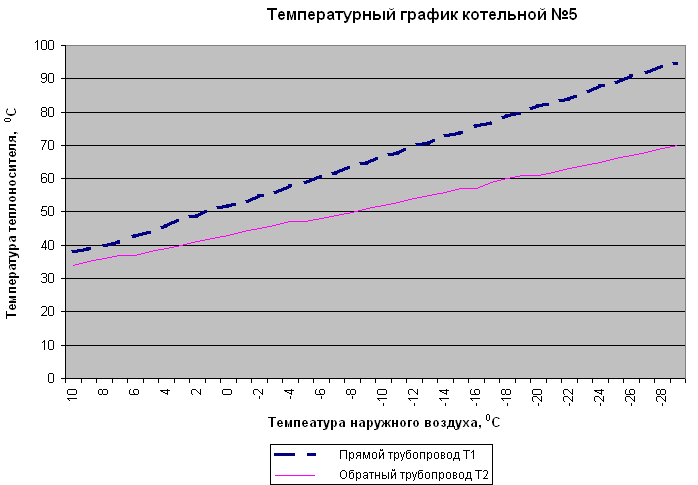 Рисунок № 1 - Температурный график  95/70 0С отпуска тепловой энергии от котельной № 2Выбор температурного графика обусловлен режимом работы котельной, короткой протяженностью тепловых сетей, а также отсутствием необходимости  у потребителя более высокой температуры.Основное топливо котельной – природный газ, резервное топлива – мазут                    М 100.Во время отопительного периода в работе находятся 3 котла и два котла остаются в резерве. В период наибольших отопительных нагрузок в котельной работают 4 котла.Степень износа котельного оборудования составляет 90%.Для заполнения и подпитки тепловой сети используется вода из скважины. Оборудование для водоподготовки исходной воды тепловых сетей отсутствует.Учет отпущенной тепловой энергии от котельной отсутствует.Приборы учета тепла у потребителей тепловой энергии не установлены.В котельной № 2 установлено 4 циркуляционных и 1 подпиточный насос. Циркуляционные и подпиточный насосы не автоматизированы.Основные технические характеристики насосов указаны в таблице 2.1.4.Таблица 2.1.4 - Технические характеристики насосов котельной № 2Потери тепловой энергии в сетях составляют 0,367 Гкал/час или 12% от тепловой мощности котельной № 2.Организация обслуживающая тепловые сети от котельной №2 –                                   МУП  ЖКХ «Утевское», проводят два раза в год гидравлические испытания сетей в целях выявления ненадежных участков.Характеристика тепловых сетейПротяженность тепловых сетей  села Утевка составляет 3,7 км в двухтрубном исчислении, 91%  тепловых сетей проложены надземным способом и не имеют тепловых камер. Износ сетей составляет более 70%.  Тепловые сети – тупиковые, выполнены двухтрубными, симметричными. Схема присоединения потребителей тепловой энергии осуществлена по закрытой зависимой схеме теплоснабжения.Схема тепловой сети показана на рисунке № 2.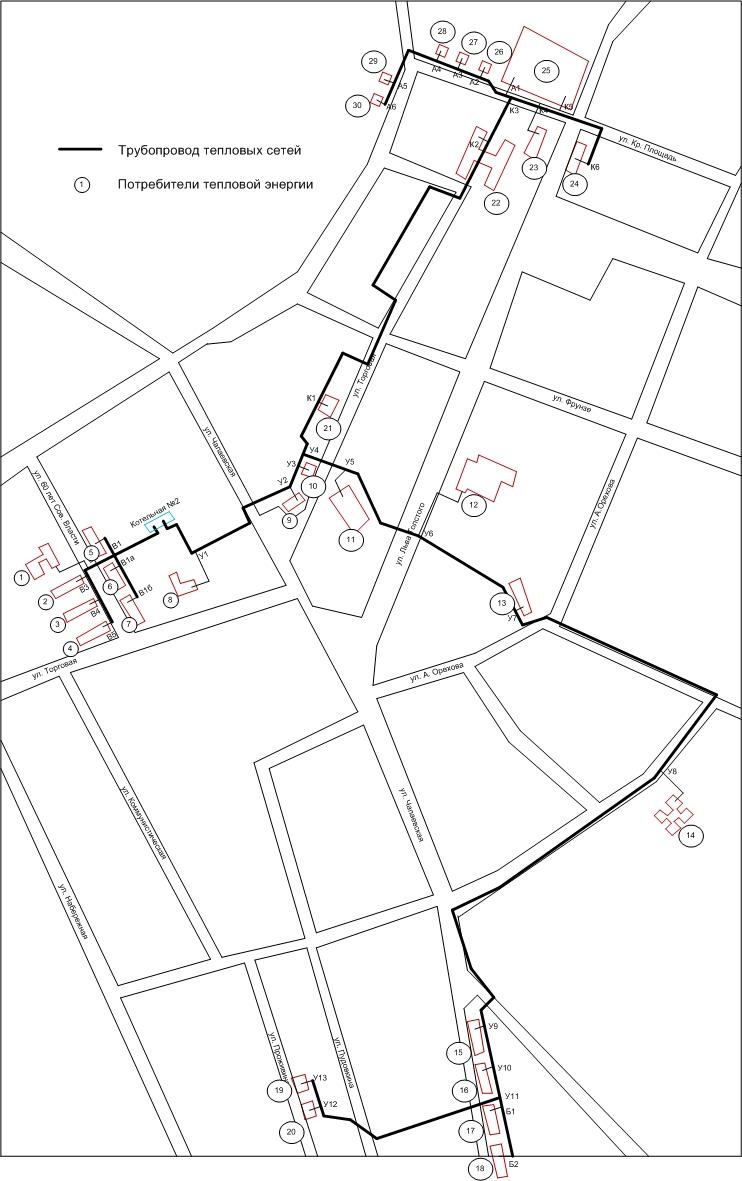 Рис. № 2 - Схема тепловой сети от котельной № 2.Параметры тепловых сетей указаны в таблице 2.1.5.Таблица 2.1.5 - Основные параметры тепловых сетей от котельной № 2Годовая нагрузка потребителей представлена в таблице 2.1.6.Таблица 2.1.6 - Годовая нагрузка потребителейБаланс тепловой мощности и тепловой нагрузки источников тепловой энергииБаланс тепловой мощности и тепловой нагрузки в зоне действия котельной № 2 приведен в таблице 2.1.7.Таблица 2.1.7 - Баланс тепловой мощности котельной № 2Как видно из таблицы 1.8, в настоящее время на котельной № 2 существует резерв тепловой мощности в размере 0,97 Гкал/час. Баланс теплоносителяВ котельной № 2 отсутствует система водоподготовки. Тепловые сети двухтрубные, закрытые. Разбор теплоносителя потребителями на нужды горячего водоснабжения отсутствует. В системе возможна утечка сетевой воды в тепловых сетях, в системах теплопотребления, через не плотности соединений и уплотнений трубопроводной арматуры и насосов. Потери компенсируются на котельной подпиточной водой, которая идет на восполнение утечек теплоносителя. Для заполнения тепловой сети и подпитки используется вода от централизованного водоснабжения.Расход сетевой и подпиточной воды в тепловых сетях приведен в таблице 2.1.8.Таблица 2.1.8 - Расход сетевой и подпиточной воды в тепловых сетяхТопливные балансы источников тепловой энергии и система обеспечения топливомОсновным топливом котельной № 2 является природный газ, резервное топливо –  мазут М 100. Фактическая  средняя объемная теплота сгорания природного газа принята 9 000 ккал/м3.Характеристика топливного режима котельной № 2 приведена в таблице 2.1.9.Таблица 2.1.9 - Характеристика топливного режима котельной № 2Характеристика топливного режима котельной № 2 приведена в таблице 2.1.10.Таблица 2.1.10 - Характеристика топливного режима котельной № 2Доля поставки ресурса по приборам учетаУчет отпущенной тепловой энергии от котельной отсутствует.Средства коммерческого учета тепловой энергии у потребителей отсутствуют.Зоны действия источников тепловой энергии на территории с.п. УтевкаВ с.п. Утевка теплоснабжение разделяется на две условные зоны: 1)  зона централизованного теплоснабжения от котельной:- зона теплоснабжения от котельной  № 2  села Утевка;2)   зона индивидуального теплоснабжения.Зона индивидуального теплоснабжения включает в себя потребителей тепловой энергии отапливаемых  от индивидуальных источников тепла, расположенных внутри помещений или в пристроенных помещениях, работающих автономно и не требующих обслуживания.Зона действия котельной № 2 показана на рисунке № 3.Рис. № 3 - Зона действия котельной № 2 на территории села Утевка.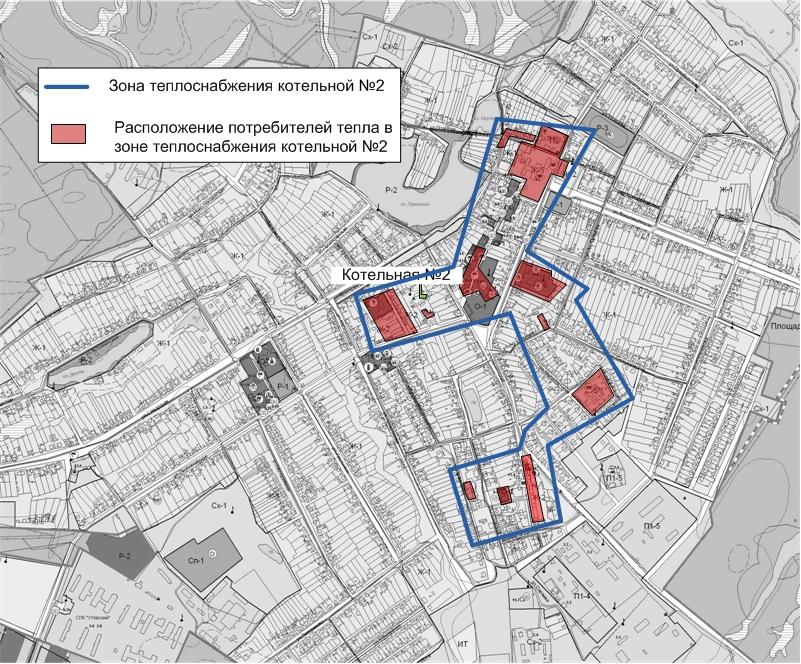 Цены (тарифы) в сфере теплоснабжения. Тарифы, утвержденные Министерством Энергетики и ЖКХ Самарской области, на отпуск тепловой энергии населению  представлены в таблице 2.1.11.Таблица 2.1.11 – Сведения по тарифам на тепловую энергию МУП ЖКХ «Утевское»Плата за подключение к системам теплоснабжения  предусмотрена приказом Министерства энергетики и жилищно-коммунального хозяйства Самарской области от 30.09.2013 № 16  «Об установлении платы за подключение к системам теплоснабжения организаций Самарской области для заявителей, подключаемая нагрузка которых не превышает 0,1 Гкал/ч и составляет 550 руб.».       Плата за подключение к системе теплоснабжения в сельском поселении Утевка и за услуги по поддержанию резервной тепловой мощности не предусмотрена. Поступления денежных средств от осуществления указанной деятельности отсутствуют.Расходы, связанные с производством и передачей тепловой энергии   представлены в таблице 2.1.12.    Таблица 2.1.12 – Структура себестоимости производства, передачи и распределения тепловой энергииПродолжение таблицы 2.1.12Проблемы в системе теплоснабжения с.п. УтевкаПо данным теплоснабжающей организации МУП ЖКХ «Утевское», в системе теплоснабжения села Утевка выделяется несколько особо значимых технических проблем:-  средний износ тепловых сетей составляет 70%;- водогрейные котлы в котельной эксплуатируются 14 лет и выработали свой ресурс;- средний КПД котлов – 85%, что ведет к перерасходу топлива и увеличению себестоимости производимой тепловой энергии;- на котельной отсутствует система водоподготовки;- отсутствует коммерческий учет отпущенной тепловой энергии.2.2 Анализ существующего состояния систем водоснабженияИнституциональная структура водоснабженияГарантирующей организацией, осуществляющей холодное водоснабжение сельского поселения Утевка,  является МУП ЖКХ «Утевское».Село УтевкаЦентрализованное водоснабжение села осуществляется от подземного водозабора, расположенного на левом склоне долины р. Самары. Водозабор состоит 6 водозаборных скважин: в постоянной работе находятся 5 скважин,  скважина № 5 – не рабочая. Глубина скважин – 34÷55 м.  Качество воды не отвечает полностью требованиям СаНПиН 2.1.4.1047-01 «Вода питьевая». Водозабор располагается на 3-х площадках:-1-я площадка состоит из 5 скважин в районе трассы Самара - Оренбург. Насосной станцией 1-го подъема вода подступает в три емкости по 250 м3 каждая, откуда насосной станцией 2-го подъема, производительностью 90 м3/час, по 2-м водоводам диаметром 150 подается в сеть села. Дебит скважин 34 м3/час. Режим эксплуатации скважин круглогодичный, круглосуточный. Производительность - 88 962,2 м3/год. -2-я площадка: из одной скважины и водонапорной башни V=50 м3, расположена в районе ул.70 лет Советской Власти. Режим работы – лето, для полива приусадебных участков.-3-я площадка - одна скважина, расположенная в конце улицы Комсомольской. Режим работы – лето, для полива приусадебных участков.Вода используется на хозяйственно-питьевые и производственные нужды, пожаротушение и полив приусадебных участков.Согласно лицензии № 01076 ВЭ отбор подземных вод по основной площадки села не должен превышать 820 м3/сутки, в том числе на хозяйственно-питьевые нужды 262,2 м3/сутки, на производство- 483,1 м3/сутки, потери в сетях 74,7 м3/сутки. Зоны санитарной охраны (ЗСО) 1-ый пояс – 30 м. Все водозаборы работают в единую сеть села. Общая протяженность сетей из труб: металлических, а/цементных, чугунных, полиэтиленовых – составляет 38,7 км. На водопроводных сетях установлены водоразборные колонки.Пожаротушение осуществляется из поверхностных водных источников и из пожарных гидрантов, установленных на сети (28 шт.).Поселок Каменный ДолЦентрализованным водоснабжением поселок обеспечивается водозабором подземных вод, состоящим из одной артезианской скважины и водонапорной башни V=25 м3. Глубина скважины – 80 м. Дебит 51,65 м3/сутки ,  8 м3/час при понижении               32 м. В настоящее время дебит понизился до 2,7 м3/час. Производительность –                480,96 м3/год.Расчет зоны санитарной охраны имеется: радиус 1-го пояса ЗСО – 30 м;2-го пояса – вверх по потоку - 48 м, вниз по потоку- 35 м;3-го пояса – вверх по потоку - 462 м, вниз по потоку-115м.Режим эксплуатации скважины – круглогодичный; в течении суток по графику.Вода отвечает основным требованиям СаНПиН 2.1.4.559-96 «Питьевая вода» за исключением сухого остатка.Сети водопровода из полиэтиленовых и стальных труб. Общая протяженность 1,4 км. Вода используется на хозяйственно-питьевые нужды, пожаротушения и полив.Пожаротушение осуществляется из поверхностного водоема и пожарного крана на сети.Поселок Песчаный ДолЦентрализованным водоснабжением поселок обеспечивается благодаря водозабору подземных вод, состоящему из одной скважины и водонапорной башни V=25 м3. Глубина скважины – 132 м. Дебит - 10 м3/час, при понижении 40 м -                      68,35 м3/сут. (4,8 м3/час). Производительность – 1 939,83 м3/год.Вода отвечает требованиям СаНПиН 2.1.4.559-96 «Питьевая вода».Режим эксплуатации скважин круглогодичный, в течении суток по графику. Расчетные зоны санитарной охраны: радиус -1-го пояса – 30 м, 2-ой пояс – вверх по потоку 81 м., вниз по потоку - 74 м.,3-ий пояс – вверх по потоку - 193 м., вниз по потоку - 125 м.Вода используется на хозяйственные нужды, пожаротушения и полив.Пожаротушение осуществляется из поверхностного водоема и пожарного крана на сети.Сети водопровода из труб ПВХ и стальные. Общая протяженность 1,4 км.Село ТрофимовкаЦентрализованным водоснабжением село обеспечивается водозабором подземных вод, состоящим из двух артезианских скважин глубиной 80 м. каждая и 1ВБ V=50 м3. Дебит скважины - 20 м3/час. Производительность – 6 229,34 м3/год.Согласно лицензии № 01077 ВЭ отбор составляет 234 м3/сут (9,76 м3/час).Режим эксплуатации скважин круглогодичный, в течении суток по графику.Вода не отвечает требованиям СаНПиН 2.1.4.559-96 «Питьевая вода».Расчетные зоны санитарной охраны:1-ый пояс ЗСО – радиус 30 м; 2-ой пояс – вверх по потоку - 174 м для обеих скважин; 3-ий пояс – вниз по потоку - 97 м для обеих скважин.Вода используется на хозяйственные и питьевые нужды, пожаротушения и полив. Пожаротушение осуществляется из поверхностного водоема и пожарных гидрантов на сети.Сети водопровода из стальных и ПВХ труб, Ø63÷100 мм, общая протяженность - 4,5 км.Краткая характеристика артезианских скважин представлена в таблице 2.2.1.Таблица 2.2.1 – Характеристика скважинПродолжение таблицы 2.2.1Режим эксплуатации скважин круглогодичный, круглосуточный или в течении суток по графику.В селе Утёвка на 1-ой площадке водозабора вода с артскважин подступает в три емкости по 250 м3 каждая, откуда насосной станцией 2-го подъема, подается в сеть села.В других насёлённых пунктах вода из скважин подаётся в водонапорные башни и далее по магистральным трубопроводам поступает в разводящие сети. Пожаротушение осуществляется из поверхностных водных источников и из пожарных гидрантов, установленных на сети.Все артскважины оборудованы погружными насосами ЭЦВ. Краткая техническая характеристика насосного оборудования скважин представлена в таблице 2.2.2.Краткая техническая характеристика оборудования, установленного в системе водоснабжения с.п. Утёвка, представлена в таблице 2.2.3.Характеристика систем хозяйственно-питьевого водоснабжения с. п. Утёвка представлена в таблице 2.2.4  и  таблице 2.2.5.Таблица 2.2.2 - Характеристика насосного оборудованияТаблица 2.2.3 – Краткая техническая характеристика оборудованияТаблица 2.2.4 - Характеристика систем хозяйственно-питьевого водоснабжения с. п. Утёвка Таблица 2.2.5 - Структура сетей Планы водопроводных сетей населённых пунктов с.п. Утёвка приведены на рисунках № 4- 7.	Рис. № 4- План водопроводных сетей села УтевкаРис. № 5- План водопроводных сетей села ТрофимовкаРис. № 6- План водопроводных сетей поселка Каменный ДолРис. № 7- План водопроводных сетей поселка  Песчаный ДолБаланс производительности сооружений системы водоснабжения и потребления воды в зонах действия источника водоснабженияБаланс производительности водозабора и потребления воды в зонах действия водоисточников приведены в таблице 2.2.6Таблица 2.2.6  – Баланс водопотребления Как видно из таблицы 2.2.6, в настоящее время в населённых пунктах сельского поселения Утёвка: с. Трофимовка, п. Каменный Дол и п. Песчаный Дол существует резерв располагаемой мощности водозаборов, в селе  Утёвка существуют проблемы с нехваткой воды питьевого качества.Доля поставки ресурса по приборам учетаОснащенность приборами учета холодной воды организаций и жилых домов, имеющих техническую возможность установки индивидуальных приборов учета (ОДПУ, ИПУ) и частных домовладений, имеющих централизованное водоснабжение, представлена в  таблице 2.2.7.Таблица 2.2.7 - Показатели степени охвата потребителей приборами учетаХарактеристика качества системы водоснабженияИсследование артезианской воды на проведение санитарно-бактериологического и химического анализа в населённых пунктах с. п. Утёвка проводит филиал Федерального бюджетного учреждения здравохранения «Центр гигиены и эпидемиологии в Самарской области в Нефтегорском районе».Анализ контрольных замеров качества воды показал, что вода из подземного источник, расположенного на площадке № 1 водозабора в селе Утёвка не соответствует требованиям СанПиН 2.1.4.1074-01 «Питьевая вода. Гигиенические требования к качеству воды централизованных систем питьевого водоснабжения. Контроль качества». Показатели качества воды представлены в таблицах 2.2.8 - 2.2.9.Таблица 2.2.8 - Показатели качества воды Таблица 2.2.9 - Качество воды по показателям радиационной безопасностиАнализ таблицы 2.2.8 показывает на превышение показателей качества по многим показателям: по общей жёсткости, хлоридам, общей минерализации что свойственно для воды из подземных источников.Питьевая вода на площадке № 1 водозабора по данным показателям не удовлетворяют нормативным требованиям, предъявляемым к воде хозяйственного и питьевого назначения, без предварительной очистки. Необходимо проведение защитных мероприятий, направленных на уменьшение содержания радионуклидов в питьевой воде, так как согласно данным таблицы 2.2.9, содержание основных радионуклидов в воде превышено.Проблемы в системе водоснабжения с.п. Утёвка:-существующие трубопроводы системы водоснабжения в селе Утёвка в основном исчерпали свой нормативный срок службы;-отсутствует коммерческий учет отпущенной холодной воды;-нехватка воды в летний период времени;-несоответствие питьевой воды в селе Утёвка гигиеническим требованиям качества воды.Цены (тарифы) в сфере водоснабжения.Утвержденные тарифы на питьевую воду, приведены в таблице 2.2.10.Таблица 2.2.10 - Динамика утвержденных тарифов на холодную воду Параметры регулирования в сфере водоснабжения представлены в таблице 2.2.11.Таблица 2.2.11– Параметры регулирования в сфере водоснабжения 2.3 Анализ существующего состояния системы водоотведенияИнституциональная структура водоотведенияОткачку сточных вод из выгребов и их транспортировку с территории с.п. Утёвка в места, отведённые службой Роспотребнадзора, осуществляет МУП ЖКХ «Утёвское».Бытовая канализацияЦентрализованная система канализации в населенных пунктах сельского поселения Утевка отсутствует. Хозяйственно-бытовые стоки от существующей застройки направляются в выгребные ямы и надворные уборные, с последующим вывозом в места, отведенные санитарным надзором.Дождевая канализацияУдаление дождевых и талых вод с территории поселения осуществляется по дорогам с твёрдым покрытием, по рельефу в пониженные места со сбросом в существующие овраги, тальвеги, водоёмы.Проблемы в системе водоотведения с.п. Утёвка:- отсутствие централизованной схемы канализации;- отсутствие очистных сооружений сточных вод.2.4 Анализ существующего состояния системы электроснабженияИнституциональная структура электроснабженияСело УтевкаИсточником электроснабжения сельского поселения Утевка служит головная подстанция «Утевка», напряжением 110/10 кВ, расположенная в селе Утевка. Балансовая принадлежность подстанции Самарское ПО Филиала ОАО» МРСК ВОЛГА», «Самарские распределительные сети». Распределение электроэнергии от подстанции «Утевка» осуществляется воздушными фидерами 10кВ. Питание потребителей осуществляется от распределительных подстанций 10/0,4 кВ по сетям 0,4 кВ. Сети 10 кВ и распределительные подстанции принадлежат ЗАО «ССК». Протяженность сетей ВЛ-10 кВ-2 км, ВЛ-0,4-50 км.Потребителями электроэнергии являются:- жилые здания 1-2х этажные,- общественные здания,- коммунальные предприятия, объекты транспортного обслуживания,- наружное освещение.Село ТрофимовкаИсточником электроснабжения села Трофимовка является существующая головная подстанция «Трофимовка», напряжением 35/10  кВ, расположенная на улице Трофимовской. Распределение электроэнергии осуществляется по воздушному    фидеру № 4 напряжением 10 кВ. Питание потребителей выполнено от четырех трансформаторных подстанций напряжением 10/0,4 кВ. Все сети принадлежат Самарскому ПО Филиала ОАО «МРСК ВОЛГА» «Самарские распределительные сети».  Потребителями электроэнергии являются:- жилые здания 1-2х этажные,- общественные здания,- коммунальные предприятия, объекты транспортного обслуживания,- наружное освещение.Посёлок Песчаный ДолИсточником электроснабжения населенного пункта Песчаный дол является существующая головная подстанция «Зуевка»  напряжением 35/10кв,расположенная в с. Зуевка. Распределение электроэнергии   осуществляется по воздушному фидеру № 9. Питание потребителей осуществляется от 2-х распределительных подстанций                    10/0,4 кВ по сетям 0,4 кВ. Сети 6кв и распределительные подстанции принадлежат ОАО «МРСК ВОЛГА».  Потребителями электроэнергии являются:- жилые здания 1-2х этажные,- общественные здания,- коммунальные предприятия, объекты транспортного обслуживания,- наружное освещение.Посёлок Каменный ДолИсточником электроснабжения села Каменный дол служит головная подстанция «Трофимовка», напряжением 35/10 кВ, расположенная в селе Трофимовка. Балансовая принадлежность подстанции Самарское ПО Филиала ОАО «МРСК ВОЛГА» «Самарские распределительные сети». Распределение электроэнергии осуществляется по фидеру № 3 напряжением 10кв. Питание потребителей осуществляется от одной распределительной подстанции 10/0,4 кВ по сетям 0,4 кВ. Сети 10 кВ и распределительные подстанции принадлежат ОАО «МРСК ВОЛГА».  Потребителями электроэнергии являются:- жилые здания 1-2х этажные,- общественные здания,- коммунальные предприятия, объекты транспортного обслуживания,- наружное освещение.ЛЭПТерриторию проектирования пересекают  линии электропередач напряжением 10, 35, 110, 220 кВ.Согласно «Правилам устройства электроустановок (ПЭУ)» предусмотрены следующие размеры охранных зон  (от крайних проводов воздушных линий) в зависимости от напряжения ЛЭП:- до 20 кВ – 10м;-35 кВ – 15 м;-110 кВ – 20 м;-220 кВ –25м;В охранных зонах ЛЭП без письменного согласия предприятий, в ведении которых находятся сети, запрещается:строительство, капитальный ремонт, реконструкция и снос, любых зданий и сооружений;осуществлять горные, взрывные, мелиоративные работы;производить посадку и вырубку деревьев, располагать полевые станы, коллективные сады, загоны для скота; размещать хранилища горюче-смазочных материалов, складировать корма, удобрения;разводить огонь.Перечень трансформаторных пунктов, расположенных в сельском поселении Утевка  представлен в таблице 2.4.1.Таблица 2.4.1 - Перечень трансформаторных пунктов, расположенных в с.п.Доля поставки ресурса по приборам учет         Показатели степени охвата потребителей приборами учета представлены в           таблице 2.4.2Таблица 2.4.2 - Показатели степени охвата потребителей приборами учетаВоздействие на окружающую среду Согласно СанПиН 2.2.1/2.1.1.1200-03 в целях защиты населения от воздействия электрического поля, создаваемого воздушными линиями электропередачи, устанавливаются санитарные разрывы вдоль трассы высоковольтной линии, за пределами которых напряженность электрического поля не превышает 1 кВ/м. Для вновь проектируемых ВЛ допускается принимать границы санитарных разрывов вдоль трассы ВЛ с горизонтальным расположением проводов и без средств снижения напряженности электрического поля по обе стороны от нее на следующих расстояниях от проекции на землю крайних фазных проводов в направлении, перпендикулярном    ВЛ:  20м – для ВЛ, напряжением до 330 кВ.	2.5 Анализ существующего состояния системы газоснабженияИнституциональная структура газоснабжениясело УтевкаИсточником газоснабжения сетевым природным газом поселка является АГРС № 48 в селе  Покровка. По газопроводу высокого давления 1к. газ поступает через целый ряд ГРП и ШГРП, в которых давление снижается до низкого, по стальным газопроводам низкого давления различных диаметров, проложенных по опорам, газ подается потребителям.Используется газ на хозяйственно - бытовые цели и в качестве топлива для всех тепловых источников.Сведения по ГРП и ШГРП представлены в таблице 2.5.1.Таблица 2.5.1 - Сведения по ГРП и ШГРПОбщая протяженность сетей газоснабжения села Утевка – 58 678,1 п. м, из них:-высокого давления  1к. – 1 2945,0 п. м;-высокого давления  2к.   – 2 892,3 п. м;-низкого давления           – 42 840,8 п. м.поселок Каменный ДолСнабжение поселка природным газом осуществляется от газопровода высокого давления через ШГРП № 39(с регулятором РДНК-400), в которых давление снижается до низкого. Далее по стальным газопроводам низкого давления различных диаметров, проложенным по опорам, газ подается потребителям.Используется газ на хозяйственно – бытовые цели и в качестве топлива для всех  тепловых источников.Общая протяженность сетей газоснабжения поселка Каменный Дол -1095,0 п. м:-высокого давления  2к.  – 447,0 п. м;-низкого давления            – 648,0 п. м.поселок Песчаный ДолСнабжение поселка природным газом осуществляется от газопровода высокого давления от села Трофимовка до ШГРП № 38(с регулятором РДНК-400), в которых давление снижается до низкого. Далее по стальным газопроводам различных диаметров,  проложенным по опорам, газ подается потребителям.Используется газ на хозяйственные цели и в качестве топлива  для всех тепловых источников.Общая протяженность сетей газоснабжения поселка Песчаный Дол -17703,0 п.м:-высокого давления  2к – 16 183,0 п. м;-низкого давления            – 1 520,0 п. м.село ТрофимовкаСнабжение села природным газом осуществляется от газопровода высокого давления 2 к. через ГРП № 21(с регулятором РДБК-50), снижающего давление до низкого. Далее  по стальным газопроводам различных диаметров низкого давления, проложенным по опорам газ, подается потребителям.Используется газ на хозяйственно-бытовые цели в качестве топлива  для всех тепловых источников.Общая протяженность сетей газоснабжения села Трофимовка – 16 824, п. м; -высокого давления  2к.  – 11 570,0 п. м;-низкого давления              – 5 254,3 п. м.Доля поставки ресурса по приборам учетаПоказатели степени охвата потребителей ПУ  представлены в таблице 3.5.2.Таблица 3.5.2 - Показатели степени охвата потребителей приборами учета2.6 Анализ существующего состояния систем захоронения(утилизации)  ТКОПроект «Генеральной схемы очистки территории муниципального района Нефтегорский Самарской области», был выполнен ООО «Энергопроектстройизыскания» в 2009 году. Согласно проекту на территории сельского поселения Утевка образуется в год 1 731,09 м3 твердых бытовых и 86,55 м3 крупногабаритных отходов. Смет с территории и накопление жидких бытовых отходов составляет 120 и 3 380,00 м3 соответственно. В настоящее время на территории сельского поселения Утевка МУП ЖКХ «Утевское» эксплуатируется 56 контейнеров и не эксплуатируется 38.Размещение  отходов производства и потребленияУлучшение экологической ситуации может быть достигнуто за счет уменьшения негативного воздействия на окружающую среду отходов производства и потребления путем реорганизации системы управления отходами в комплексе с созданием на развитой производственной инфраструктуры по сбору, обезвреживанию и утилизации отходов.3. Перспективы развития и прогноз спроса на коммунальные ресурсыс.п. Утевка3.1 План развития с.п. УтевкаДинамика численности населенияВ результате анализа динамики естественного движения сельского населения муниципального района Нефтегорский было установлено, что для его поселений, как и для сельских поселений Самарской области в целом, характерны процессы депопуляции. В сельском поселении Утевка на этом фоне демографическая ситуация более благоприятная: несмотря на то, что уровень смертности на протяжении последних лет преимущественно превышал уровень рождаемости, он был гораздо ниже средних показателей смертности по сельскому населению Нефтегорского района. Ситуация еще более улучшалась внешней миграцией, которая покрывала естественную убыль. Таким образом, демографическая ситуация в сельском поселении Утевка складывается в более благоприятном русле, в отличие от общих тенденций обнаруженных в ходе анализа демографической ситуации муниципального района Нефтегорский. Благодаря тому, что на протяжении последних лет уровень смертности был относительно низким, а приток мигрантов довольно большим, сельскому поселению Утевка удалось избежать существенного сокращения численности населенияДинамика изменения численности населения за прошлые годы представлена в таблице 3.1.1.Таблица 3.1.1- Динамика изменения численности населения за прошлые годыЧисленный, социальный и национальный состав сельского поселения представлен в таблице 3.1.2.Таблица 3.1.2 - Численный, социальный и национальный состав сельского поселенияРаспределение населения по возрастным группам, %, на фоне Нефтегорского района  и Самарской области представлено на рисунке № 8.Рис. № 8- Распределение населения с.п. Утевка по возрастным группам, %Прогноз численности населения с.п. Утевка  с учетом освоения резервных территорийВариант прогноза численности населения с учетом освоения резервных территорий принят в качестве основного.Увеличение жилищного фонда на первую очередь строительства составит                   39 800 кв. м. Общий жилищный фонд, с учётом существующего,  составит 124 900 кв. м. Численность населения составит 7 156 человек.Средняя обеспеченность жилищным фондом составит 17,4 м2/чел.Увеличение жилищного фонда на расчётный срок строительства составит                 77 600 кв. м. Общий жилищный фонд с учётом существующего и первой очереди строительства составит 202 500 кв. м. Численность населения составит 8 320 человек.Средняя обеспеченность жилищным фондом составит 24,3 м2 /чел.Прирост площади жилого фонда с.п. Утевка  представлен в таблице 3.1.3.     Таблица 3.1.3 – Прирост площади жилого фонда с.п. УтевкаПрогноз возрастной структуры населения с.п. Утевка с учетом освоения резервных территорий представлен в таблице 3.1.4Таблица 3.1.4 - Прогноз возрастной структуры населения с.п. УтевкаПрогноз численности  населения с.п. Утевка, с учетом перспективного развития, представлен на рисунке № 9.Рис. № 9- Прогноз численности  населения с.п. Утевка, с учетом перспективного строительстваПрогноз численности  населения с.п. Утевка, с разбивкой по населенным пунктам, представлен на рисунке № 10.3.2 План прогнозируемой застройки с.п. УтевкаПроектные решения разработаны с учётом перспективы развития поселения на расчётные сроки: 1 очередь (первый период) – до 2023 года включительно;расчетный срок  (второй период) – до 2033 года включительно.В результате анализа современного использования территории, можно сделать следующие выводы:-для развития села Утёвка необходимы новые площадки в планируемых границах населённого пункта, так как в современных границах села отсутствуют резервные площадки для перспективного строительства;-развитие села Трофимовка, посёлков Каменный Дол и Песчаный Дол предполагается в установленных границах.Перспективные площадки определялись с учётом природных и техногенных факторов, сдерживающих развитие территории, а также с соблюдением санитарно-гигиенических условий проживания населения.В границах села Утёвка планируется строительство на трёх площадках: ПЛОЩАДКА № 1 расположена к востоку от ул. Д. Бедного в границах улицы Комсомольской и продолжения улицы Мелиораторов.ПЛОЩАДКА № 2 расположена в южной части села, преимущественно за существующими границами. ПЛОЩАДКА № 3 расположена в западной части села, с частичным размещением за существующими границами. В границах села предусматривается уплотнение существующей застройки. В селе Трофимовка планируется уплотнение существующей застройки. В посёлке Каменный Дол планируется уплотнение существующей застройки. В посёлке Песчаный Дол планируется уплотнение существующей застройки. При разработке архитектурно-планировочной организации территорий населённых пунктов была учтена их существующая планировочная структура.Изменение границ населенных пунктов в составе с.п. Утевка с учетом перспективного развития представлено  в таблице 3.2.1.Таблица 3.2.1 – Изменение границ с.п. УтевкаРазмещение новой индивидуальной застройки с.п. Утевка наглядно представлено на рисунках № 11, № 12, № 13, № 14.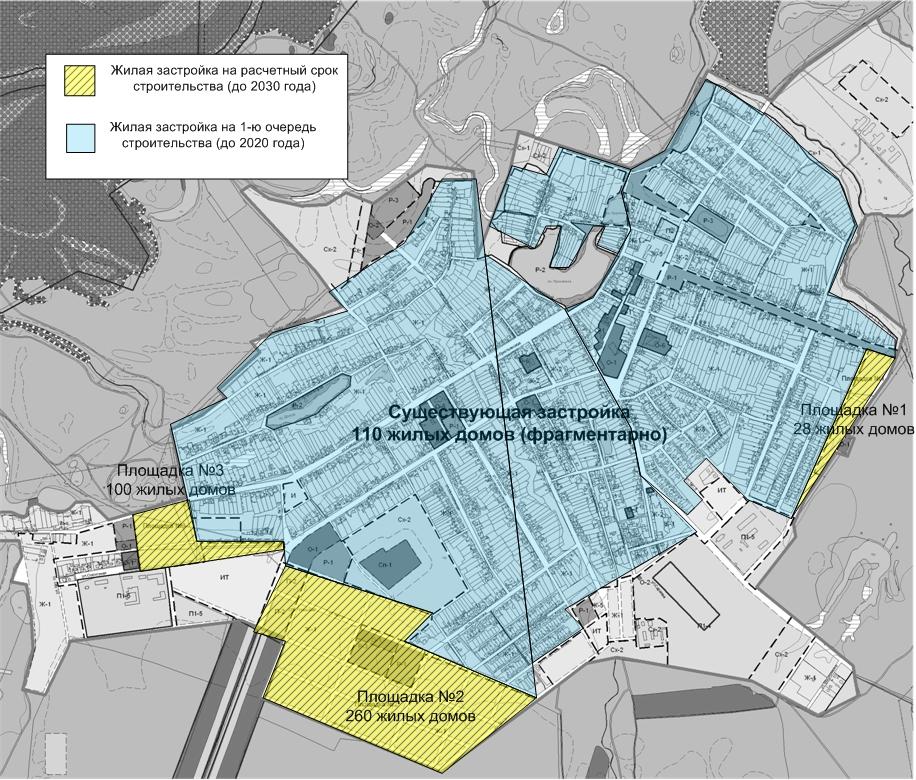 Рис. № 11- Размещение новой индивидуальной застройки села Утевка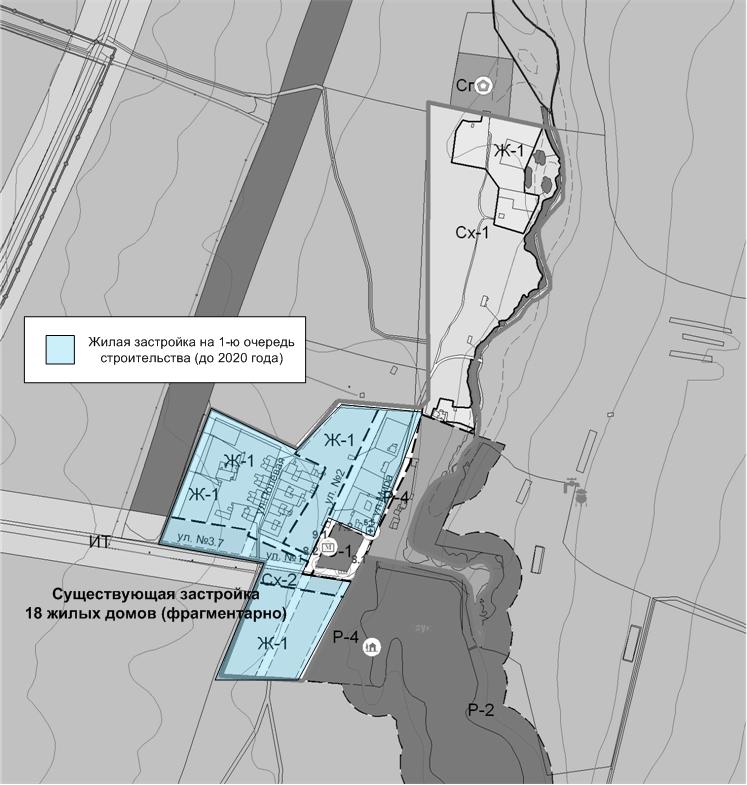 Рис. № 12- Размещение новой индивидуальной застройки поселка Каменный Дол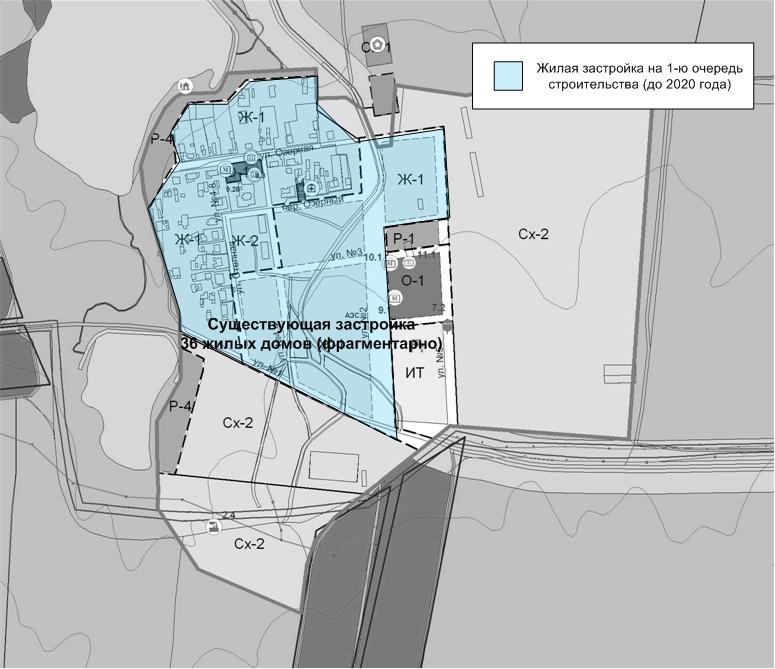 Рис. № 13- Размещение новой индивидуальной застройки поселка Песчаный Дол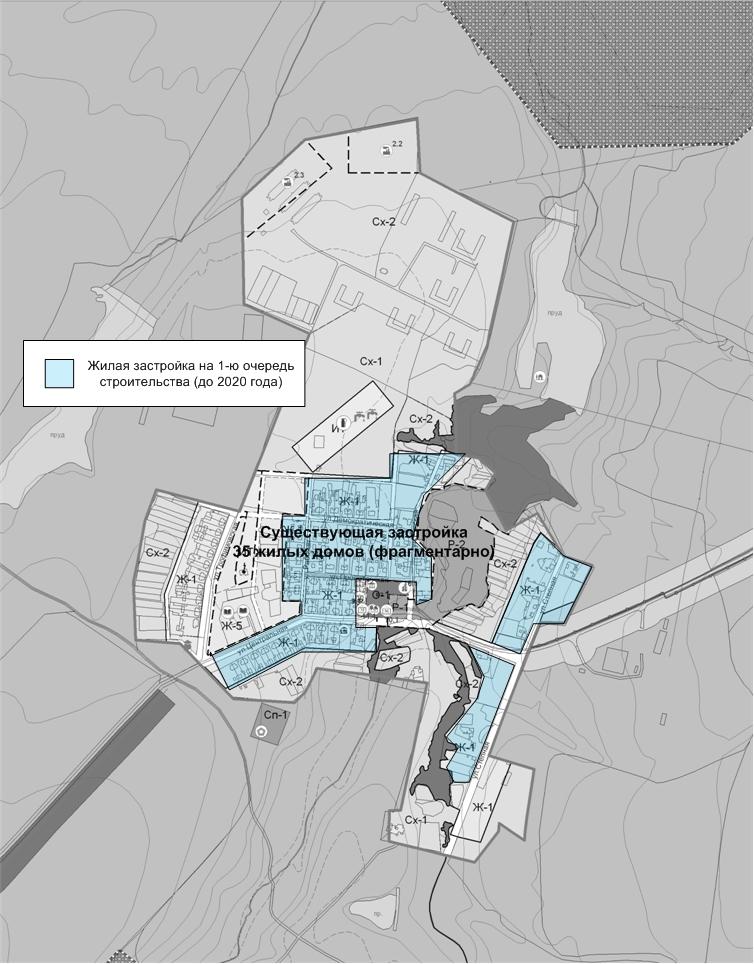 Рис. № 14- Размещение новой индивидуальной застройки села ТрофимовкаРазвитие общественно-деловой зоныОбщественно-деловые зоны, предусматриваемые Генеральным планом поселения, формируются из объектов социальной инфраструктуры, размещение которых необходимо для осуществления полномочий органов местного самоуправления. Данные объекты по своему назначению должны соответствовать требованиям статьи 14 ФЗ «Об общих принципах организации местного самоуправления в РФ», к ним относятся объекты связи, общественного питания, торговли, бытового обслуживания, библиотечного обслуживания, объекты для организации культуры и досуга, физической культуры и массового спорта, объекты для обеспечения пожарной безопасности и другие.Кроме того, перечень объектов социальной инфраструктуры определён в соответствии со структурой и типологией общественных центров и объектов общественно деловой зоны для центров сельских поселений, а также с учётом увеличения численности населения.Перечень перспективных общественных объектов предусмотренных Генеральным планом представлен в таблице 3.2.2.Таблица 3.2.2- Перечень перспективных общественных объектовПродолжение таблицы 3.2.2Радиусы  обслуживания населения объектами социальной инфраструктуры с.п. Утевка представлены наглядно на рисунках № 15, № 16, № 17, № 18.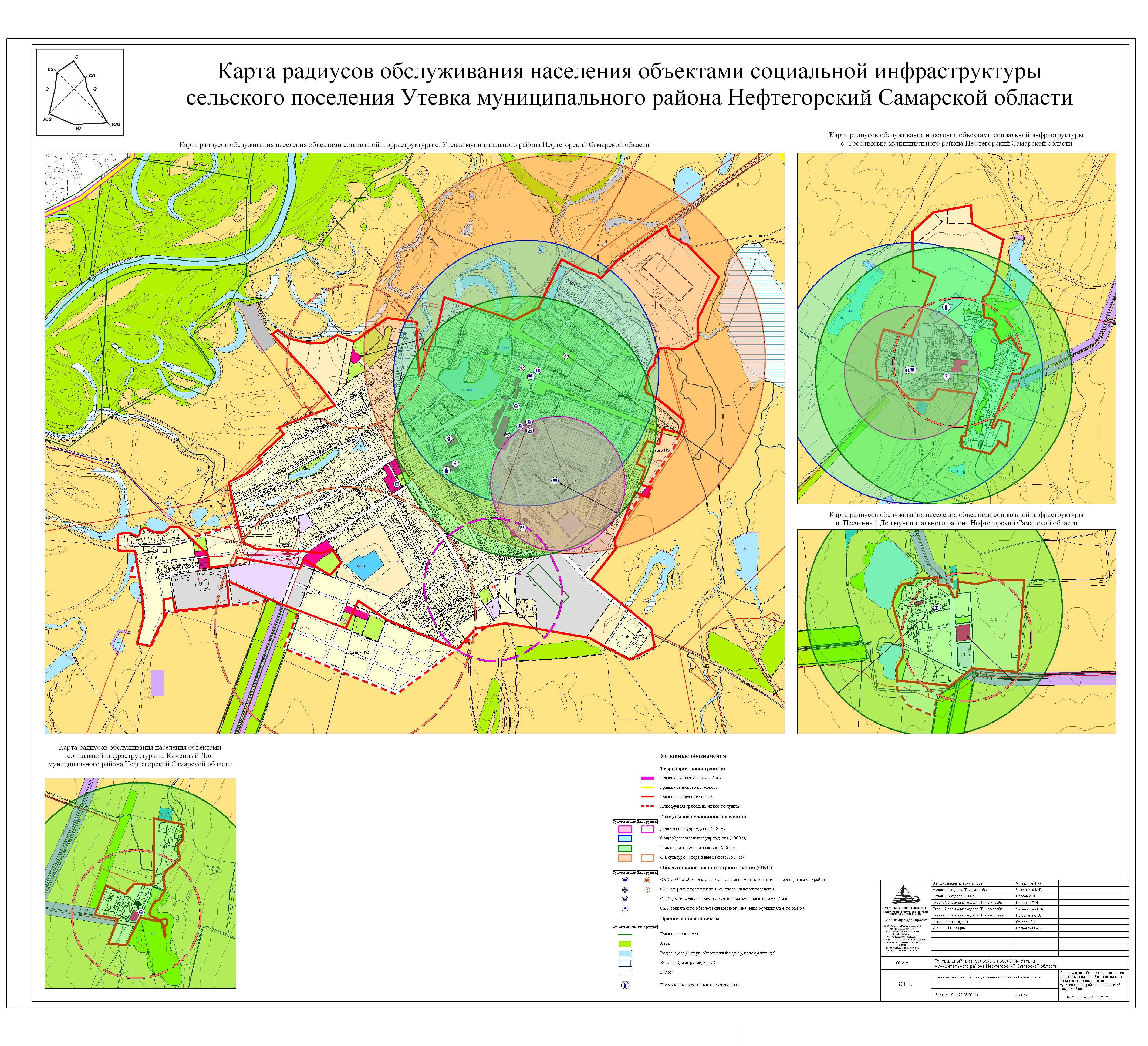 Рис. № 15 - Радиусы  обслуживания населения объектами социальной инфраструктуры села УтевкаРис. № 16 - Радиусы  обслуживания населения объектами социальной инфраструктуры села ТрофимовкаРис. № 17 - Радиусы  обслуживания населения объектами социальной инфраструктуры поселка Песчаный ДолРис. № 18 - Радиусы  обслуживания населения объектами социальной инфраструктуры поселка Каменный Дол3.3. Прогноз спроса на коммунальные ресурсы со ссылкой на обоснованиепрогноза спросаПоказатели перспективного спроса на тепловую энергию и теплоносительв установленных границах с.п. УтевкаСогласно проекту генерального плана, теплоснабжение вновь проектируемой застройки, решается следующим образом: -для соцкультбыта источником тепла служат – отопительные модули, встроенные или пристроенные котельные. Вариант выбирается застройщиком в рабочем проектировании. Возможен вариант подключения к существующей котельной в селе Утёвка, на условиях владельца сетей. Горячее водоснабжение решается от теплообменников, установленных в тепловых пунктах зданий.-вся индивидуальная жилая застройка теплом обеспечивается от собственных теплоисточников, каждого потребителя. Это могут быть автоматизированные котлы различной модификации, обеспечивающие отопление и горячее водоснабжение.Тепловые сети от отопительных модулей (при необходимости) выполнять подземным или надземным способом прокладки, в современной теплоизоляции.Ориентировочные расходы тепла по соцкультбыту, на вновь проектируемые объекты, приведены отдельно по площадкам и очередям строительства, окончательно расход уточняется на стадии рабочего проектирования.Расход тепла для проектируемых объектов соцкультбыта представлен в таблице 3.3.1.Таблица 3.3.1 –Расход тепла для проектируемых объектов соцкультбыта Производственные объектыТеплоснабжение производственных зон осуществляется от собственных источников, размещенных на территориях предприятий. Резерв (дефицит) существующей располагаемой тепловой мощности в зонах действия источников теплоснабжения при обеспечении перспективных тепловых нагрузок села Утевка  представлен в таблице 3.3.2.Таблица 3.3.2-  Резерв (дефицит) располагаемой тепловой мощности и тепловой нагрузки в зоне действия существующего источника тепловой энергии Для обеспечения перспективной тепловой нагрузки необходимо строительство новых источников тепловой энергии для административно - общественных зданий.Показатели прогноза спроса по водоснабжениюСогласно СТП Муниципального района Нефтегорский для бесперебойного водоснабжения населения сельского поселения Утевка водой соответствующего качества, отвечающего требованиям СанПиН 2.1.4. 1071-01 « Питьевая вода», необходимо выполнение ряда мероприятий, а именно: -закрытие существующего водозабора в связи с нарушение зон санитарной охраны и, как следствие, качество воды не отвечает санитарным требованиям по всем показателям, включая биологические и химические.-изыскание и строительство нового водозабора с учётом существующей и перспективной застройки.-строительство водозаборных очистных сооружений;Согласно проекту Генерального плана:-реконструкцию и замену изношенного оборудования и сетей водопровода на трубы из полиэтилена.-строительство новых водоводов и уличных сетей, для площадок новой застройки.-устройство зон санитарной охраны водозаборов.Согласно проекту Генерального плана всё новое строительство обеспечивается централизованным водоснабжением, для чего необходимо выполнить все перечисленные выше мероприятия.Горячее водоснабжение на объектах социальной инфраструктуры и у населения осуществляется за счет собственных источников тепловой энергии. Новое строительство в районе существующей застройки может быть подключено к существующим сетям с обязательным выполнением условий владельца сетей.Прогнозный объем водопотребления новой застройкой с.п. Зуевка представлен в таблице 3.3.3Таблица 3.3.3- Прогнозный объем водопотребления новой застройкойРезультаты расчёта расходов воды по объектам соцкультбыта, присоединенным к централизованному водоснабжению, приведены в таблице 3.3.4.Таблица 3.3.4 - Расход воды по перспективным объектам соцкультбытаПродолжение таблицы 3.3.4Показатели прогноза спроса по водоотведениюХозбытовая канализацияСогласно СТП Муниципального района Нефтегорский для улучшения  условий жизни населения сельского поселения Утёвка и для улучшения  экологической обстановки в селе необходимо выполнить ряд мероприятий, а именно:-проектирование и строительство канализационных очистных сооружений (КОС) для  поселения Утёвка.- запроектировать и построить сети канализации и сооружений на них, для существующей застройки и вновь проектируемой застройки:Согласно проекту Генерального плана для нового строительства до строительства очистных сооружений в селе Утевка и посёлке Ветлянка  предусматривается строительство установок биологической очистки, для одного или группы зданий и проектируемого спорткомплекса с бассейном по существующим проектным предложениям.Как вариант предлагается строительство водонепроницаемых выгребов  с последующим вывозом стоков спецавтотранспортом в места, отведённые службой Роспотребнадзора, впоследствии на КОС в селе Утевка и посёлке Ветлянка.  Вариант выбирается на стадии рабочего проектирования застройщиком.Наружные сети канализации выполняются из труб современных материалов.Результаты расчёта расходов сточных вод от новых объектов строительства представлены в таблице 3.3.5.	Таблица3.3.5 - Перспективные расчётные расходы сточных вод Продолжение таблицы 3.3.5Продолжение таблицы 3.3.5Дождевая канализация.Отвод дождевых и талых вод с вновь проектируемых территорий осуществляется с учётом существующей застройки по открытым и закрытым водостокам в пониженные по рельефу места.На стадии «проект планировки» и последующих рабочих стадиях определяются места сбора поверхностных вод, их очистка и места сброса в водные объекты (овраги, тальвеги, реки, озёра и др.) согласно условиям «Роспотребнадзора».Показатели прогноза спроса по электроснабжениюПотребителями электроэнергии проектируемой застройки являются: 1-2 этажная усадебная застройка – III категории надежности электроснабжения,общественные здания – II-III категории, предприятия торговли -I II категории, коммунальные предприятия – II категории, производственные предприятия и предприятия сельхозназначения - ll,  и наружное освещение.Расчет электрических нагрузок выполнен согласно «Инструкции по проектированию городских электрических сетей» РДЗ4.20.185-94 с изменениями и дополнениями и согласно Региональным нормативам градостроительного проектирования Самарской области от 25.12.2008г1очередь строительства включает в себя уплотнение существующей застройки.Расчетный срок строительства включает с себя ПЛОЩАДКИ № 1, 2, 3, 4 .На территориях этих проектируемых площадок запроектированы распределительные подстанции напряжением 10/0,4кВ, запитываемые от ПС «Утевка» напряжением 110/10кВ отпайками от воздушных линий ВЛ-10кВ.Ожидаемая проектная мощность 1очереди строительства - 225 кВт,На расчетный срок - 780 кВт.Распределение электроэнергии выполняется воздушными и кабельными линиями. По территории проектируемой территории проходят линии ВЛ-0,4кВ, которые выносятся за пределы площадки.Расчет мощности представлен в таблицах 3.3.6 - 3.3.7.Таблица 3.3.6 - Расчет мощности с. п. Утевка на 1 очередь строительстваТаблица 3.3.7- Расчет мощности с. п. Утевка на расчетный срок строительства Продолжение таблицы 3.3.7Продолжение таблицы 3.3.7Показатели прогноза спроса по размещению ТКОСанитарная очистка территорииСогласно СанПиН 42.128-4690-88 «Санитарные правила содержания территорий населенных мест» система санитарной очистки и уборки территории предусматривает: рациональный сбор, быстрое удаление, обезвреживание и экономически целесообразную утилизацию бытовых отходов в соответствии с генеральной схемой очистки территории муниципального района.Принимаемые органами местного самоуправления решения по обращению с отходами  должны быть направлены : на снижение объема (массы) отходов, внедрение безотходных и малоотходных технологий, обеспечение рециклинга - вторичного использования отходов с вовлечением их в хозяйственный оборот, а также экономию природных ресурсов и восстановление земель, испорченных отходами (Закон Самарской области от 17 декабря 1998г. № 28-ГД «Об отходах производства и потребления на территории Самарской области»).Согласно СанПиН 42.128-4690-88 «Санитарные правила содержания территорий населенных мест» система санитарной очистки и уборки территории предусматривает: рациональный сбор, быстрое удаление, обезвреживание и экономически целесообразную утилизацию бытовых отходов, в соответствии с генеральной схемой очистки муниципального района.Мероприятиями схемы предусмотрена установка 20 контейнеров объемом               0,75 м3 в селе Утевка (дополнительно к 88 имеющимся), а в поселках Каменный и Песчаный Дол – по 2 контейнера. Вывоз твердых бытовых отходов с.п. Утевка предполагается по двум маршрутам:Утевка (гараж) - Утевка - Полигон-Утевка (гараж)Утевка (гараж) - Ильменевский - Покровка - Трофимовка - Песчаный Дол - Каменный Дол - Полигон - Утевка (гараж).Показатели прогноза спроса по газоснабжениюСогласно СТП Муниципального района Нефтегорский: определена потребность в строительстве газопроводов в селе Утевка – 0,3 км (внутрипоселковый), проектирование газопровода низкого давления — 1,5 км с устаноской ШГРП в селе Утевка. Централизованным газоснабжением сетевым газом всё новое строительство обеспечивается от существующей системы газоснабжения всех населённых пунктов сельского поселения Утёвка, для чего необходимо:-проложить газопроводы высокого и низкого давления.-построить газорегуляторные пункты (ГРП, ГРПБ, ШГРП). Тип – согласно техническим условиям владельца сетей.Новая застройка, расположенная в непосредственной близости от существующих сетей газоснабжения, может быть подключена к ним на условиях владельца сетей.Прокладка проектируемых газопроводов выполнять подземной из полиэтиленовых труб, или надземной из стальных труб на опорах.  Используется газ на хозбытовые цели, и в качестве топлива для теплоисточников.Расход газа на новое строительство посчитан, отдельно для каждой площадки и по каждой очереди строительства представлен в таблице 3.3.8Таблица 3.3.8 - Расход газа на новое строительствоПродолжение таблицы 3.3.8Укрупненный расчет ТЭПУкрупненный расчет ТЭП, в проектируемых границах с. п. Утевка представлен в таблице 3.3.9.Таблица 3.3.9 - Укрупненный расчет ТЭП4. Целевые показатели развития коммунальной инфраструктурыЦелевые  показатели развития коммунальной инфраструктуры с.п. Утевка муниципального района Нефтегорский Самарской области представлены в таблице 4.1.Таблица 4.1 - Целевые  показатели развития коммунальной инфраструктуры с.п. Утевка5. Перечень инвестиционных проектов в отношении систем коммунальной инфраструктуры с.п. УтевкаСовокупная Программа проектов по всем системам ресурсоснабжения, приведена в таблице 5.1.Таблица 5.1- Совокупная Программа инвестиционных проектов, обеспечивающих достижение целевых показателейПродолжение таблицы 5.1Продолжение таблицы 5.1Продолжение таблицы 5.1Продолжение таблицы 5.1Продолжение таблицы 5.1Продолжение таблицы 5.1Продолжение таблицы 5.1Продолжение таблицы 5.1Продолжение таблицы 5.1*Стоимость указана ориентировочно по среднерыночным ценам объектов аналогов. Конечная стоимость работ устанавливается после обследования оборудования, и составления проектно-сметной документации.**Технические параметры, тип оборудования  и объем финансовых затрат уточняются на стадии рабочего проектирования, согласно техническим условиям владельцев сетей. ***Предложения по организации реализации инвестиционных проектов  описаны в разделе 7 Обосновывающих материалов данной Программы.                           6. Источники инвестиций, тарифы и доступность программы для населения с.п. УтевкаОбъемы и источники инвестиций на реализацию проектов Программы представлены в таблице 6.1.   Таблица 6.1- Объемы и источники инвестиций на реализацию проектов Программы  -на I этап развития до 2023года- 151 597,5 тыс. рублей; - на расчетный срок развития до 2033 года- 45 998 тыс. рублей.Источники финансирования инвестицийЗа счет собственных средств МУП ЖКХ «Утевское»(Прибыль;  Амортизация; Тарифные источники)Кредиты (с указанием условий привлечения кредитов)За счет частных инвестицийМестный бюджетРегиональный бюджетФедеральный бюджет -    нетПлата за подключение (присоединение) -     нетПрогнозные величины тарифов и оценка доступности Программы для населения представлена в таблице 6.2.Таблица 6.2 - Прогнозные величины тарифов и оценка доступности Программы для населения7.  Управление Программой7.1 Реализация Программы  Реализация Программы осуществляется Администрацией с.п. Утевка в течение всего периода ее реализации и направлена на выполнение предусмотренных программных мероприятий и достижение плановых значений показателей непосредственных и конечных результатов.  Администрация с.п. Утевка осуществляет управление Программой в ходе ее реализации, в том числе:разработку ежегодного плана мероприятий по реализации  Программы с уточнением объемов и источников финансирования мероприятий;контроль над реализацией программных мероприятий по срокам, содержанию, финансовым затратам и ресурсам;методическое, информационное и организационное сопровождение работы по реализации комплекса программных мероприятий.7.2  Ответственные лица за ходом реализации ПрограммыОбщее руководство реализацией Программы осуществляется главой                           с.п. Утевка.Контроль за реализацией Программы осуществляют органы исполнительной власти  и представительные органы муниципального района Нефтегорский в рамках своих полномочий.В качестве экспертов и консультантов для анализа и оценки мероприятий могут быть привлечены экспертные организации, а также представители федеральных и территориальных органов исполнительной власти, представители организаций коммунального комплекса.7.3 План-график работ по реализации ПрограммыПлан-график работ по реализации программы должен соответствовать плану мероприятий, содержащемуся в разделе 5 «Программа инвестиционных проектов, обеспечивающих достижение целевых показателей» настоящего Отчета. Утверждение тарифов и принятие решений по выделению бюджетных средств из бюджета МО,  подготовка и проведение конкурсов  на привлечение инвесторов, принимаются в соответствии с действующим законодательством.План – график работ по реализации программы представлен в таблице 7.3.1.Таблица 7.3.1 - План – график работ по реализации программыПродолжение таблицы 7.3.1Продолжение таблицы 7.3.1Продолжение таблицы 7.3.1Продолжение таблицы 7.3.17.4 Порядок предоставления отчетности по выполнению ПрограммыКонтроль  Программы включает периодическую отчетность о реализации программных мероприятий и рациональном использовании исполнителями выделяемых им финансовых средств, качестве реализуемых программных мероприятий, сроках исполнения муниципальных контрактов. Исполнители программных мероприятий отчитываются перед заказчиком о целевом использовании выделенных им финансовых средств.Рассмотрение вопросов, связанных с исполнением мероприятий Программы производится один раз в год на заседании коллегии администрации сельского поселения Утевка  муниципального района Нефтегорский Самарской области.7.5 Порядок и сроки корректировки ПрограммыПрограмма разрабатывается сроком на 17 лет.Корректировка Программы, в том числе  включение в нее новых мероприятий, а также продление срока ее реализации, осуществляется ежегодно по предложению заказчика,  разработчиком  Программы.   Мониторинг и корректировка Программы осуществляется  на основании следующих нормативных документов:Федеральный закон от 30 декабря 2004 года № 210-ФЗ «Об основах регулирования тарифов организацией коммунального комплекса»;Постановление Правительства Российской Федерации от 20 февраля 2007 года № 115 «О принятии нормативных актов по отдельным вопросам регулирования тарифов организацией коммунального комплекса»;Приказ от 14 апреля 2008 года №  48 Министерства регионального развития РФ «Об утверждении Методики проведения мониторинга выполнения производственных и инвестиционных программ организаций коммунального комплекса»; Методики проведения мониторинга выполнения производственных и инвестиционных программ организаций коммунального комплекса;     Мониторинг Программы включает следующие этапы:периодический сбор информации о результатах проводимых преобразований в коммунальном хозяйстве, а также информации состоянии и развитии систем коммунальной инфраструктуры;верификация данных;анализ данных о результатах проводимых преобразований систем коммунальной инфраструктуры.             Мониторинг осуществляется посредством сбора, обработки и анализа информации. Сбор исходной информации проводится по показателям, характеризующим выполнение программы, а также состоянию систем коммунальной инфраструктуры.             Разработка и последующая корректировка Программы комплексного развития коммунальной инфраструктуры базируется на необходимости достижения целевых уровней муниципальных стандартов качества предоставления коммунальных услуг,   при соблюдении ограничений по платежной способности потребителей, то есть при обеспечении не только технической, но и экономической доступности коммунальных услуг.  № разделаНаименование разделаСтр.Введение31Паспорт Программы42Характеристика существующего состояния коммунальной инфраструктуры сельского поселения  Утевка62.1Анализ существующего состояния системы теплоснабжения72.2Анализ существующего состояния системы водоснабжения192.3Анализ существующего состояния системы водоотведения322.4Анализ существующего состояния системы электроснабжения332.5Анализ существующего состояния системы газоснабжения372.6Анализ существующего состояния системы утилизации (захоронения) ТКО403Перспективы развития муниципального образования и прогноз спроса на коммунальные ресурсы сельского поселения  Утевка413.1План развития сельского поселения  Утевка413.2 План прогнозируемой застройки сельского поселения Утевка473.3 Прогноз спроса на коммунальные ресурсы со ссылкой на обоснование прогноза спроса594Целевые показатели развития коммунальной инфраструктуры765Программа инвестиционных проектов, обеспечивающих достижение целевых показателей806Источники инвестиций, тарифы и доступности программы для населения сельского поселения Утевка917Управление программой93Наименование ПрограммыПрограмма комплексного развития системы коммунальной инфраструктуры сельского поселения Утевка муниципального района Нефтегорский Самарской области на период  2017-2033 г.г. Основание для разработки ПрограммыФЗ РФ от 30.12.2004 г. № 210-ФЗ « Об основах регулирования тарифов организаций коммунального комплекса»;Постановление Правительства РФ от 14.06.2013г. № 502 «Об утверждении требований к программам комплексного развития систем коммунальной инфраструктуры поселений, городских округов»;Приказ Министерства регионального развития РФ от 06.05.2011г.  № 204: «О разработке программ комплексного развития систем коммунальной инфраструктуры муниципальных образований».Заказчик ПрограммыАдминистрация сельского поселения Утевка муниципального района Нефтегорский Самарской областиРазработчик ПрограммыОбщество с ограниченной ответственностью «Самарская энергосервисная компания» (ООО «СамараЭСКО»)Ответственный исполнитель Программы Администрация сельского поселения Утевка муниципального района Нефтегорский Самарской областиСоисполнители ПрограммыМУП ЖКХ «Утевское»Прочие подрядные организацииЦели ПрограммыРазвитие систем коммунальной инфраструктуры в соответствии с потребностями жилищного и промышленного строительства в с.п. Утевка с 2017  по 2033годы;Модернизация и повышение эффективности существующей системы коммунальной инфраструктуры;Экономия топливно-энергетических и трудовых ресурсов в системе коммунальной инфраструктуры с.п. Утевка;Повышение качества  предоставляемых услуг;Улучшение состояния окружающей среды, экологическая безопасность развития проживания населения с.п. Утевка.Задачи ПрограммыОпределение перспективной потребности населения и объектов нового строительства с.п. Утевка в коммунальных ресурсах;Обеспечение наиболее экономичным образом качественного и надежного предоставления коммунальных услуг потребителям;Разработка конкретных мероприятий по повышению эффективности и оптимальному развитию систем коммунальной инфраструктуры, повышение их инвестиционной привлекательности;Обеспечение  коммунальной инфраструктурой объектов жилищного и промышленного строительства. Основные индикаторы и показатели, позволяющие оценить ход реализации ПрограммыПоказатели перспективной обеспеченности и потребности застройки поселения;Показатели надежности;Показатели энергоэффективности и развития соответствующей системы коммунальной инфраструктуры, объектов, используемых для утилизации, обезвреживания и захоронения твердых бытовых отходов;Показатели качества коммунальных услуг;Критерии доступности для населения коммунальных услуг;Показатели спроса на коммунальные ресурсы;Показатели перспективных нагрузок;Показатели величин новых нагрузок;Показатели качества поставляемого коммунального ресурса;Показатели степени охвата потребителей приборами учета;Показатели эффективности производства транспортировки ресурсов;Показатели эффективности потребления каждого вида коммунального ресурса;Показатели воздействия на окружающую среду.Сроки и этапы реализации ПрограммыПрограмма реализуется в течение 2017-2033г.г.Объем финансирования ПрограммыОбщий объем финансирования Программы составляет 197 595,5 тыс. руб., в том числе:Теплоснабжение-    51 235,0 тыс. руб.; Водоснабжение-    71 800,5 тыс. руб.; Водоотведение-     74 560,0  тыс. руб.;Ожидаемые результаты реализации ПрограммыПовышение надежности работы систем коммунальной инфраструктуры с.п. Утевка;Повышение качества предоставления коммунальных услуг;Повышение экологической безопасности с.п. Утевка.Наименование населенного пунктаГСГКТСВСЭСВОЖБОТКОс.п.  Утевка+++++-++село Утевка+++++-++село Трофимовка++-++-++поселок Каменный Дол++-++-++поселок Песчаный дол++-++-++Наименование, адресТип источника тепловой энергииТип котловУТМ, Гкал/часНазначение источника теплоснабжения Потребители тепловой энергииКотельная № 2село Утевка, ул. 60 лет Советской ВластиКотельная  № 2НР-18 (5шт.)3,47отопление бюджетные и прочие организации, жилые дома № котлаТип котлоагрегатаГод ввода в эксплуатациюМощностьГкал/часТопливоДавление кгс/см2КПД по паспорту, %1НР-1819980,7Газ3,2852НР-1819980,7Газ3,2853НР-1819980,69Газ3,2854НР-1819980,69Газ3,2855НР-1819980,69Мазут3,285Температура наружноговоздухаТемпература сетевой водыТемпература сетевой водыТемпература наружноговоздухаТемпература сетевой водыТемпература сетевой водыТемпература наружноговоздухапрямаяобратнаяТемпература наружноговоздухапрямаяобратная+103834-106752+93935-116853+84036-127054+74137-137155+64337-147356+54438-157457+44639-167657+34840-177759+24941-187960+15142-19806105243-208261-15344-218362-25545-228463-35646-238664-45847-248865-55947-258966-66148-269167-76249-279268-86450-289469-96551-299570№ТипОбозначениеГод вводаПроизводительность, м3/часНапор, мЧастота вращения,об./минМощность двигателя, кВт1циркуляционный-2011100472900222циркуляционный-200580302900303циркуляционный-200880322900304циркуляционный-200865322900225подпиточный-2005101029005,5Участок ТСТип прикладки ТСКонструкция тепловой изоляцииДиаметр трубопроводаДиаметр трубопроводаДиаметр трубопроводаДлина т.п.в двухтрубном исчислении, мУчасток ТСТип прикладки ТСКонструкция тепловой изоляциинаружный,ммвнутренний,ммвнутренний,ммДлина т.п.в двухтрубном исчислении, мОсновная магистральОсновная магистральОсновная магистральОсновная магистральОсновная магистральОсновная магистральОсновная магистральКотельная – У 1надземнаяпенополиуретан1591507474У 1 – У 2надземнаяпенополиуретан159150164164У 2 – У 3надземнаяпенополиуретан1591504040У 3 –У 4надземнаяпенополиуретан1591502222У 4 – У 5надземнаяпенополиуретан159150100100У 5 – У 6надземнаяпенополиуретан159150100100У 6 – У 7надземнаяпенополиуретан114100200200У 7 – У 8подземнаяпенополиуретан114100370370У 8 –У 9подземнаяизовермикулит114100326326У 8 –У 9надземнаяизовермикулит114100240240У9 – У10надземнаяизовермикулит1141004545У10 – У11надземнаяизовермикулит1141004545У11– У12надземнаяизовермикулит5750280280У12 – У13надземнаяизовермикулит57509797Присоединенные сетиПрисоединенные сетиПрисоединенные сетиПрисоединенные сетиПрисоединенные сетиПрисоединенные сетиПрисоединенные сетиУ 4 – К 1надземнаяпенополиуретан114100100100К 1 – К 2надземнаяпенополиуретан114100780780К 2– К 3надземнаяизовермикулит1141008282К 3 – К 4надземнаяизовермикулит1141005252К 4 – К 5надземнаяизовермикулит1141004242К 5 – К 6надземнаяизовермикулит5750120120К 3– А 1надземнаяизовермикулит76702525А 1 – А 2надземнаяизовермикулит76702525А 2 – А 3надземнаяизовермикулит76702525А 3 – А 4 надземнаяизовермикулит76702525А 4 – А 5надземнаяизовермикулит76702525А5– А 6надземнаяизовермикулит76702525У11 – Б 1надземнаяизовермикулит1141004545Б 1 – Б 2надземнаяизовермикулит1141004545Котельная – В 1надземнаяизовермикулит1141008282В 1 –В 2надземнаяизовермикулит1141004646В 2 – В 3надземнаяизовермикулит1141001010В 3 – В 4надземнаяизовермикулит76703434В 4 – В 5надземнаяизовермикулит76703434В 1 – В 1анадземнаяизовермикулит76703535В1а - В1бнадземнаяизовермикулит76703535В 1 – В1гнадземнаяизовермикулит57502828Всего 159           114            76            575002 4542885255002 454288525№Наименование потребителяЗначение1ООО ВолгаТелеком112,22Нефтегорское Рай ПО102,43ООО Артеп37,94ОВД52,15Управление культуры793,66Музыкальная школа99,27МУ ЦСО241,08Админисрация села Утевка121,19ММУ НЦРБ1114,110МДОУ Д/С Чайка494,911ПСК Рассвет81,412Жилой сектор1981,7ИТОГО:5231,6Собственные нужды105,2Потери429,0Всего:5765,7Наименование показателяЗначениеУстановленная тепловая мощность, Гкал/час3,47Фактическая располагаемая мощность, Гкал/час3,47Потребность в  выработке тепловой энергии на собственные нужды, Гкал/час0,0079Потребность в выработке тепловой энергии для покрытия нужд нагрузки потребителей, Гкал/час    Потребители, в т.ч.:          - административно-общественные здания          - многоквартирные здания          - жилые здания          - производственные здания    Тепловая нагрузка, в т.ч.:          - отопление          - вентиляция          - ГВС2,122,121,2310,8740,010702,122,1200Потери тепловой энергии при передаче ее до потребителя, Гкал/час 0,367Резерв (+)/дефицит (–) тепловой мощности по воде+0,97Наименование параметраЕд. измеренияЗначениеmax тепловая нагрузка потребителей тепловой энергииГкал/ч2,12расчетный максимальный расход теплоносителя потребителями теплат/ч85объем теплоносителя в тепловых сетяхм361расход воды для подпитки тепловых сетейт/ч0,45Источники тепловой энергииМаксимально-часовой расход топлива,т у.т./чВид основного топливаГодовой расход основного топлива,т у.т.Вид резервного топливаКотельная № 20,356Природный газ835МазутНаименования параметровЕд. изм.Значение показателяКПД источника%85Вид основного топлива-природный газВид резервного топлива-мазутСуммарная тепловая нагрузка котельнойГкал/ч2,12Расчетная выработка тепловой энергииГкал5 765,7Максимальный часовой расход условного топливакг у.т./ч356,0Удельный расход основного топливакг у.т./Гкал174,2Расчетный годовой расход основного топлива ( природного газа низшей теплотой сгорания 8 200 Ккал/м3)тыс. м3/ч631,1Наименование услугиПериодСтоимостьс 01.01.2015 по30.06.2015с 01.01.2015 по30.06.2015с 01.01.2015 по30.06.2015тепловая энергияруб./Гкал1 440,00с по 01.07.2015  по 31.12.2015с по 01.07.2015  по 31.12.2015с по 01.07.2015  по 31.12.2015тепловая энергияруб./Гкал1 566,00с 01.01.2016 по 01.07.2016с 01.01.2016 по 01.07.2016с 01.01.2016 по 01.07.2016тепловая энергияруб./Гкал1 566,00с по 01.07.2016  по 31.12.2016с по 01.07.2016  по 31.12.2016с по 01.07.2016  по 31.12.2016тепловая энергияруб./Гкал1 614,00Наименование статьи расходаЕд. изм.ЗначениеРасходы,  связанные с производством и реализацией продукциитыс. руб.17 580,56-расходы на сырье и материалы тыс. руб.87,10-расходы на топливотыс. руб.9 837,92-расходы на прочие покупаемые энергетические ресурсытыс. руб.1 395,8-расходы на холодную водутыс. руб.50,64-оплата трудатыс. руб.3 556,94-амортизация основных средств и нематериальных активовтыс. руб.372,70-отчисления на социальные нуждытыс. руб.1 074,19Наименование статьи расходаЕд. изм.Значение-ремонт основных средств, выполняемый подрядным способомтыс. руб.554,61-расходы на выполнение работ и услуг производственного характера, выполняемые по договорам со сторонними организациями тыс. руб.511,56-расходы на выполнение работ и услуг производственного характера, выполняемые по договорам со сторонними организациями (оплата услуг связи, вневедомственной охраны, коммунальных услуг, юридических,)  тыс. руб.115,39-расходы, не учитываемые в целях налогообложениятыс. руб.145,19-денежные выплаты социального характератыс. руб.145,19-налог на прибыльтыс. руб.36,30-необходимая валовая выручкатыс. руб.17 762,04-производство тепловой энергиитыс. руб.17 762,04Полезный отпусктыс. Гкал11,91Тариф на тепловую энергиюруб./Гкал                          (без НДС)1 491,00№п/п№ скважиныпо паспортуДатаввода в экспл.Глубинаскважин,мДебет,м3/чСостояниена 01.01.2016 г.село Утевкасело Утевкасело Утевкасело Утевкасело Утевкасело Утевка1-я площадка1-я площадка1-я площадка1-я площадка1-я площадка1-я площадка15672Авг. 19894516рабочее24958Июнь 19843412рабочее35671Июль 19894516рабочее45689аДек. 19944916рабочее5355619944616рабочее6494219975510Не рабочее2-я площадка2-я площадка2-я площадка2-я площадка2-я площадка2-я площадка11сентябрь 20105022рабочее3-я площадка3-я площадка3-я площадка3-я площадка3-я площадка3-я площадка1.2сентябрь 20105023рабочеесело Трофимовкасело Трофимовкасело Трофимовкасело Трофимовкасело Трофимовкасело Трофимовка13649Сент. 1976800рабочее№п/п№ скважиныпо паспортуДатаввода в экспл.Глубинаскважин,мДебет,м3/чСостояниена 01.01.2016 г.23665Окт. 19768020рабочеепоселок Песчаный Долпоселок Песчаный Долпоселок Песчаный Долпоселок Песчаный Долпоселок Песчаный Долпоселок Песчаный Дол13203РАвг. 199213210рабочеепоселок Каменный Долпоселок Каменный Долпоселок Каменный Долпоселок Каменный Долпоселок Каменный Долпоселок Каменный Дол12632Авг. 1972808рабочееМесто размещения,краткая характеристикаМаркаоборудованияГод ввода в эксплуатацию Кол-во,шт.Напор,мПроизв.м3/сутМощность,кВтГодовой фонд времени работы оборудования, часТехническоесостояниес. Утёвка 1-ая площадкаЭЦВ 6-10-801984680104,5Зима - в работе 2 насосаЛето – в работе 5 шт.5- рабочих1-не рабочийс. Утёвка 2-ая площадкаЭЦВ 6-10-802010180165,5Лето - в работе 3 месяцарабочеес. Утёвка 3-ая площадкаЭЦВ 6-10-802010180104,5Лето - в работе 3 месяцарабочеес. ТрофимовкаЭЦВ 6-10-8019761180104,5Зима - 1 насос в работелето - в работе 2 шт.рабочееп. Каменный ДолЭЦВ 6-10-801972180104,5круглогодичныйрабочееп. Песчаный ДолЭЦВ 6-10-14019921140108круглогодичныйрабочееМесто размещения,краткая характеристикаМаркаоборудованияГод ввода в эксплуатацию Кол-во,шт.Напор,мПроизв.м3/сутМощность,кВтГодовой фонд времени работы оборудования, частехническоесостояниерезервуарырезервуарырезервуарырезервуарырезервуарырезервуарырезервуарырезервуарырезервуарыРезервуар в с. Утёвка, V=250 м3Резервуар в с. Утёвка, V=250 м33---круглогодичныйВодонапорная башня:Водонапорная башня:-круглогодичныйс. Утёвка V=50 м3с. Утёвка V=50 м32010/ 19751/ 1  ---круглогодичныйрабочеес. Трофимовка V=50 м3с. Трофимовка V=50 м320101--круглогодичныйп. Каменный Дол V=25 м3п. Каменный Дол V=25 м320101--круглогодичныйп. Песчаный Дол V=25 м3п. Песчаный Дол V=25 м320101--круглогодичныйНасосная станция 2-го подъёма с. УтёвкаНасосная станция 2-го подъёма с. УтёвкаНасосная станция 2-го подъёма с. УтёвкаНасосная станция 2-го подъёма с. УтёвкаНасосная станция 2-го подъёма с. УтёвкаНасосная станция 2-го подъёма с. УтёвкаНасосная станция 2-го подъёма с. УтёвкаНасосная станция 2-го подъёма с. УтёвкаНасосная станция 2-го подъёма с. УтёвкаХоз. питьевые насосы Wilo с  частотным преобразователем20122228012Зима – 1 насос в работеЛето – 2 насоса в работерабочееХоз. питьевые насосы КМ 90/30197723210015в резерверабочееНаименованиеНаселенный пунктНаселенный пунктНаселенный пунктс. Утёвкас. Трофимовкап. Песчаный Долп. Каменный ДолКол-во населения, пользующегося водопроводом:Кол-во населения, пользующегося водопроводом:Кол-во населения, пользующегося водопроводом:Кол-во населения, пользующегося водопроводом:4 14924416134Характеристика источниковИсточникиводоснабжениятип:поверхностный, подзем.тип:поверхностный, подзем.подзем.подзем.подзем.подзем.водоснабженияКол-во водозаборовКол-во водозаборовКол-во водозаборов3111МощностьводозабораПроизводительность, мЗ/сутПроизводительность, мЗ/сутПроектная820(водозабор № 1)309,2114,464,2МощностьводозабораПроизводительность, мЗ/сутПроизводительность, мЗ/сутФактическая680(водозабор № 1)903828Характеристика водопроводовУстройство водопровода: закольцован, тупиковый, смешанныйУстройство водопровода: закольцован, тупиковый, смешанныйУстройство водопровода: закольцован, тупиковый, смешанныйзакольцованзакольцованзакольцованзакольцованХарактеристика водопроводовПротяженность сетей, км.Протяженность сетей, км.Протяженность сетей, км.38,74,51,41,4Характеристика водопроводовКол-во пожарных гидрантовКол-во пожарных гидрантовКол-во пожарных гидрантов28211Материал трубопроводов% от общей протяженности% от общей протяженности% от общей протяженности% от общей протяженностиМатериал трубопроводовс. Утёвкас. Трофимовкап. Каменный Долп. Песчаный ДолСталь23 %23%10%10Пластик36 %77%90%90%Чугун28 %---Асбест.13 %---№ п/пНаименование параметраВодопотребление, м³/сутВодопотребление, м³/сутВодопотребление, м³/сутВодопотребление, м³/сут№ п/пНаименование параметрас. Утёвкас. Трофимовкап. Каменный Долп. Песчаный Дол1Установленная мощность водозабора820309,2114,464,22.Фактическое потребление воды всего, в том числе:11009238282.1объекты соцкультбыта45,470,990,030,942.2индивидуальные жилые здания816,691,0127,9737,062.3прочие предприятия237,93---3.Неучтённые расходы и потери воды при её транспортировке по зонам действия водоисточника12,731,790,941,274.Резерв (+) / дефицит (–) мощности водозабора-280+217,2+76,4+36,2Наименование показателяЗначение на 2016г., %Значение на 2017год, %Число жилых домов (индивидуальных домов), оснащенных индивидуальными приборами учета, ед.н/дн/дБюджетные организации100100Прочие потребители--№п/пНаименованиезагрязненияЕд. изм.ПДК для рыбохозяйственных водоёмовКачество исходной водыОбобщённые показателиОбобщённые показателиОбобщённые показателиОбобщённые показателиОбобщённые показатели1рН6 - 974Общая минерализациямг/л10001800±18010Жёсткость общаяºЖ7 (10)12,5±1,818Окисляемость перманганатнаямг/л5,0Неорганические веществаНеорганические веществаНеорганические веществаНеорганические веществаНеорганические веществаалюминиймг/л0,50,00111Аммиак по азотумг/л20,07112Железо (Fe, суммарно)мг/л0,3 (1,0)0,047марганецмг/л0,1 (0,5)0,0113медьмг/л1,00,016сульфатымг/л50018017фторидымг/л1,50,65хлоридымг/л350 (500)490±73,59Нитрат-ион/азот нитритныймг/л459,88Нитрит-ион/азот нитритныймг/л30,01714Хлор остаточный свободныймг/л0,3-0,5-№п/пНаименование(обозначение объекта)Общая радиоактивностьСреднее значение активности, Бк/лНорматив,Бк/л1Вода питьевая из накопительной ёмкости  с. УтёвкаPBменее 0,050,24Вода питьевая из накопительной ёмкости  с. УтёвкаPOменее 0,050,1110Вода питьевая из накопительной ёмкости  с. УтёвкаRA0,070,4918Вода питьевая из накопительной ёмкости  с. УтёвкаRAменее 0,060,2Вода питьевая из накопительной ёмкости  с. Утёвка∑A/ДУ1,1481Наименование / период 2014г. 2015 г.с 01.07.16 г. по 31.12.16 г.с 01.01.17г. по 30.06.17 г.с 01.07.17г. по 31.12.17г.тариф на водоснабжение, руб./м350,752,052,054,156,12№ п/пНаименование показателяЕд. измеренияЗначение1Вид регулируемой деятельности (производство, передача и сбыт холодной воды) -Водоснабжение (подъём + транспортировка)2Выручка от регулируемой деятельности тыс. руб.848,73Себестоимость производимых товаров (оказываемых услуг) по регулируемому виду деятельности, в том числе: тыс. руб.970,53.1Расходы на покупаемую электрическую энергию (мощность), потребляемую оборудованием, используемым в технологическом процессе:тыс. руб.593,23.1.1Объем приобретенной электрической энергиитыс. кВт*ч120,23.2Расходы на оплату труда основного производственного персоналатыс. руб.103,43.3Отчисления на социальные нужды основного производственного персоналатыс. руб.31,33.4Расходы на амортизацию основных производственных средств, используемых в технологическом процессетыс. руб.-3.5Общепроизводственные (цеховые) расходы, в том числе:тыс. руб.192,33.6Управленческие расходытыс. руб.50,34Валовая прибыль от продажи товаров и услуг по регулируемому виду деятельности (водоснабжение и передача холодной воды)тыс. руб.-121,85Поднято водытыс. м3/год37,946Полезный отпуск воды в сеть всеготыс. м3/год21,557Потери воды в сетях (от забора воды), в том числе:%43,27.1Нормативные%5-108Среднесписочная численность основного производственного персоналачел.29Удельный расход электрической энергии на перекачку 1 м3 холодной питьевой воды, отпускаемой в водопроводную сетькВт*ч/ м33,17ФидерПорядковый номерТПФидер № 2ТП 203/2501ф. – ул. Первомайская; 2ф. – ул. Молодежная, ул. УральскаяФидер № 2ТП 204/2500ф. – «Данс»; 1ф. – ул. Самарская, пер. Уральский2ф. – «Артеп», РайПОФидер № 2ТП 205/2501ф. – ул. Набережная, ул. Коммунистическая2ф. – магазины; 3ф. – ул. Крестьянская, ул. НабережнаяФидер № 2ТП 206/2501ф. – быт; 2ф. – котельная; 3ф. – столоваяФидер № 2ТП 207/1601ф. – пекарня Фидер № 2ТП 208/4001ф. – ул. Торговая; 2ф. – ДК «Мир»3ф. – ул. Льва ТолстогоФидер № 2ТП 209/160Фидер № 2ТП 213/1001ф. – Д.Бедного (чет.);  2ф. – Д.Бедного (не чет.)Фидер № 2ТП 214/1601ф. – с/х-во; 2ф. – бытФидер № 2ТП 217/160Фидер № 3ТП 302/1001ф. - бытФидер № 3ТП 303/1601ф. – ул. Пудовкина, ул. Нефтегорская2ф. – ул. ПроживинаФидер № 3ТП 305/1001ф. – ПМК; 2ф. – ПМК гар.; 3ф. – «Вика»Фидер № 3ТП 307/1001ф. – ПМК; 2ф. – быт; 3ф. – «Вика»Фидер № 3ТП 308/1601ф. – РайГАЗ; 2ф. – ул. Чапаевская; 3ф. – пер. Мелиораторов; 4ф. – «Билайн»Фидер № 3ТП 310/1601ф. – ул. Игольникова;2ф. – ул. Фрунзе, ул. Комсомольская3ф. – ул. Игольникова, ул. СтепнаяФидер № 3ТП 312/1001ф. – ул. Оренбургская, ул. Пугачева2ф. – ул. Саратовская, ул. Оренбургская3ф. – ул. Оренбургская, ул. Лесная Фидер № 3ТП 313/1601ф. – ул. Мостовая; 2ф. – ул. Комсомольская3ф. – школьный домФидер № 3ТП 314/2501ф. – ЖКХ; 2,4ф. – школа3ф. – ул. Льва Толстого, интернатФидер № 3ТП 315/1601ф. – ул. Красная Площадь; 2ф. – ул. ОзернаяФидер № 3ТП 318/1601ф. – детский сад; 2ф. – бытФидер № 3ТП 301/2501ф. – ул. 70 лет Советской Власти2ф. – ул. Юбилейная, ул. ПогореловаФидер № 7ТП 714/250Фидер № 8ТП 802/1001ф. – ул. Астраханская;  2ф. – ул. Самарская (чет.)3ф. – РайПОФидер № 8ТП 806/1001ф. – ул. Н.Чапаевская; 2ф. – ул. ДачнаяФидер № 8ТП 809/1001ф. – ул. Пролетарская; 2ф. – ул. КрестьянскаяНаименование  потребителей Ед. изм.2016г.2017г.Доля объема электроэнергии, расчеты за которую осуществляется с использованием приборов учета, в общем объеме потребления электроэнергии,  в т.ч.%100100в многоквартирных домах с использованием общедомовых приборов учета%100100в индивидуальных жилых зданиях%100100в бюджетных организациях%100100прочие%100100№ п/п НаименованиеГод ввода в эксплуатациюРегуляторы1ШГРП на раме (в ГРП № 13) пер. Уральский 2 (2к)1986РДГ-80Н 2ШГРП на раме (в ГРП № 12) ул.Л.Толстого 22А (2к)1985РДГ-80Н 3ГРП № 9п хлебопекарня (2к)1997РДНК-4004ШГРП № 6  ул. Совхозная (1к)1990РДБК-505ШГРП № 7   (2к)1995РДНК-4006ШГРП № 5 ул.60 лет Советской Власти  (2к)2002РДНК-4007ШГРП № 57 ул. Коммунистическая  (2к)2001РДНК-4008ШГРП № 49 ул. Чапаевская (2к)2000РДНК-4009ШГРП № 48 ул. Орловская (2к)2002РДНК-40010ШГРП № 73 ул. Мещерякова (2к)2004РДНК-40011ШГРП № 5п  на ЦРМ временно не работает (2к)1996РДБК-5012ШГРП № 4п на кот. ПОЖКХ ул. Мостовая временно не работает (2к)1998РДНК-40013ШГРП № 47 ул.Д.Бедного временно не работает2000РДНК-40014ШГРП № 32 ФГУ Самарамелиоводхоз (2к)1998РДГД-2015ШГРП молочно-товарная ферма (низ.)2007РДГК-10М16ШГРП № 10 МС ул. Л.Толстого (сред.)2008РДГК-10Наименование  потребителей Ед. изм.2016г.2017г.Доля объемов пр. газа, расчет за который осуществляется с использованием ПУ, в общем объеме, в т.ч.%--в многоквартирных домах с использованием общ-ых  ПУ%--в индивидуальных жилых зданиях%--в бюджетных организациях%100100прочие%--Населенные пунктыДанные на1.01.2005Данные на1.01.2007Данные на1.01.2009Данные на1.01.2011Данные на1.01.2017с.п. Утевка 6 4906 5206 6176 5596 559п. Каменный Дол5953333434п. Песчаный Дол244235153151151с. Трофимовка450439281282282с. Утевка57375793615060926092Наименование поселенияКоличество населенных пунктовНаименование населенных пунктовКол-во проживающего населения, чел.Расстояние до г. Нефтегорск, кмПреобладающая национальностьс.п. Утевка4с. Утевка - Административный центр6 092 русскиес.п. Утевка4с. Трофимовка282 русскиес.п. Утевка4п. Каменный Дол34 русскиес.п. Утевка4п. Песчаный Дол151 русскиес.п. Утевка4Итого6 559- -Наименование показателяСуществующее значениеПрирост фондаЗначение на первую очередь развития 2023г.Прирост фондаЗначение на расчетный срок развития 2033г.Площадь жилого фонда, (м2)85 10039 800124 90077 600202 500с. Утевкаа85 10022 000124 90077 600202 500с. Трофимовка85 1007 000124 900-202 500п. Каменный Дол85 1003 600124 900-202 500п. Песчаный Дол85 1007 200124 900-202 500Численность населения с учетом прироста, (чел.)6 5595977 1561 1648 320с. Утевкаа6 0923306 4221 1647 586с. Трофимовка282105387-387п. Каменный Дол345488-88п. Песчаный Дол151108259-259Средняя обеспеченность жильем, (м2/чел)13,0-17,4-24,3№п/пВозрастной состав населенияВсего, чел.Всего, чел.Всего, чел.Всего, чел.Из них на резервных территорияхИз них на резервных территорияхИз них на резервных территорияхИз них на резервных территориях№п/пВозрастной состав населения1-я очередь1-я очередьРасчетный срокРасчетный срок1-я очередь1-я очередьРасчетный срокРасчетный сроксельское поселение Утевкасельское поселение Утевкасельское поселение Утевкасельское поселение Утевкасельское поселение Утевкасельское поселение Утевкасельское поселение Утевкасельское поселение Утевкасельское поселение Утевкасельское поселение УтевкаI.Общая численность населения715671568320832059759711641164II.Население моложе трудоспособного возраста1 1741 1741 3661 3669898191191III.Население трудоспособного возраста 4 3634 3635 0725 072364364710710IV.Население старше трудоспособного возраста1 6191 6191 8821 882135135263263с. Утевкас. Утевкас. Утевкас. Утевкас. Утевкас. Утевкас. Утевкас. Утевкас. Утевкас. УтевкаI.Общая численность населенияОбщая численность населения6 4226 4227 5867 5863303301164II.Население моложе трудоспособного возрастаНаселение моложе трудоспособного возраста1 0541 0541 2451 2455454191III.Население трудоспособного возраста Население трудоспособного возраста 3 9153 9154 6254 625201201710IV.Население старше трудоспособного возрастаНаселение старше трудоспособного возраста1 4531 4531 7161 7167575263с. Трофимовкас. Трофимовкас. Трофимовкас. Трофимовкас. Трофимовкас. Трофимовкас. Трофимовкас. Трофимовкас. Трофимовкас. ТрофимовкаI.Общая численность населенияОбщая численность населения387387387387105105-II.Население моложе трудоспособного возрастаНаселение моложе трудоспособного возраста636363631717-III.Население трудоспособного возраста Население трудоспособного возраста 2362362362366464-IV.Население старше трудоспособного возрастаНаселение старше трудоспособного возраста888888882424-п. Каменный Долп. Каменный Долп. Каменный Долп. Каменный Долп. Каменный Долп. Каменный Долп. Каменный Долп. Каменный Долп. Каменный Долп. Каменный ДолI.Общая численность населенияОбщая численность населения888888885454-II.Население моложе трудоспособного возрастаНаселение моложе трудоспособного возраста1414141499-III.Население трудоспособного возраста Население трудоспособного возраста 545454543333-IV.Население старше трудоспособного возрастаНаселение старше трудоспособного возраста202020201212-п. Песчаный Долп. Песчаный Долп. Песчаный Долп. Песчаный Долп. Песчаный Долп. Песчаный Долп. Песчаный Долп. Песчаный Долп. Песчаный Долп. Песчаный ДолI.Общая численность населенияОбщая численность населения259259259259108108-II.Население моложе трудоспособного возрастаНаселение моложе трудоспособного возраста424242421818-III.Население трудоспособного возраста Население трудоспособного возраста 1581581581586666-IV.Население старше трудоспособного возрастаНаселение старше трудоспособного возраста595959592424-№п/пНаименование населенного пункта (сельского поселения)Кол-во ИЖДКол-во жителей, чел.Ориентировочная площадь, м2Примечаниесело Утевка на первую очередь строительства   (до 2023 г.)село Утевка на первую очередь строительства   (до 2023 г.)село Утевка на первую очередь строительства   (до 2023 г.)село Утевка на первую очередь строительства   (до 2023 г.)село Утевка на первую очередь строительства   (до 2023 г.)село Утевка на первую очередь строительства   (до 2023 г.)1в границах села Утевка11033022 000уплотнение существующей застройки  Новое строительство на расчетный срок (до 2033г.)Новое строительство на расчетный срок (до 2033г.)Новое строительство на расчетный срок (до 2033г.)Новое строительство на расчетный срок (до 2033г.)Новое строительство на расчетный срок (до 2033г.)Новое строительство на расчетный срок (до 2033г.)2ПЛОЩАДКА  № 128845 600в существующих границах н.п.3ПЛОЩАДКА  № 226078052 000в существующих границах н.п.4ПЛОЩАДКА  № 310030020 000в существующих границах н.п.село Трофимовка на первую очередь строительства   (до 2023 г.)село Трофимовка на первую очередь строительства   (до 2023 г.)село Трофимовка на первую очередь строительства   (до 2023 г.)село Трофимовка на первую очередь строительства   (до 2023 г.)село Трофимовка на первую очередь строительства   (до 2023 г.)село Трофимовка на первую очередь строительства   (до 2023 г.)1в границах села Трофимовка351057 000уплотнение существующей застройки  поселок Каменный Дол на первую очередь строительства   (до 2023 г.)поселок Каменный Дол на первую очередь строительства   (до 2023 г.)поселок Каменный Дол на первую очередь строительства   (до 2023 г.)поселок Каменный Дол на первую очередь строительства   (до 2023 г.)поселок Каменный Дол на первую очередь строительства   (до 2023 г.)поселок Каменный Дол на первую очередь строительства   (до 2023 г.)1в границах поселка Каменный Дол18543 600уплотнение существующей застройки  поселок Песчаный Дол на первую очередь строительства   (до 2023 г.)поселок Песчаный Дол на первую очередь строительства   (до 2023 г.)поселок Песчаный Дол на первую очередь строительства   (до 2023 г.)поселок Песчаный Дол на первую очередь строительства   (до 2023 г.)поселок Песчаный Дол на первую очередь строительства   (до 2023 г.)поселок Песчаный Дол на первую очередь строительства   (до 2023 г.)1в границах поселка Песчаный Дол361087 200уплотнение существующей застройки  ИТОГО 19959739 800на первую очередь строительстваИТОГО 3881 16417 700на расчетный срок строительстваВСЕГО прирост5871 76157 500№п/пНаименование площадок застройки (сельского поселения)Наименование объектаМощность объектаПримечаниесело Утевка на первую очередь строительства   (до 2023 г.)село Утевка на первую очередь строительства   (до 2023 г.)село Утевка на первую очередь строительства   (до 2023 г.)село Утевка на первую очередь строительства   (до 2023 г.)село Утевка на первую очередь строительства   (до 2023 г.)1в существующей застройке села ДОУ100 местреконструкция ЦСО2в существующей застройке села Дом Культуры-реконструкцияНовое строительство Новое строительство Новое строительство Новое строительство Новое строительство 1в южной части селаДОУ140ул. Юбилейная /70 лет Сов.Власти2в границах села СК с бассейном400 м2 зеркала воды, 450 м2с/з3в границах села Кафе100 мест4в границах села ПБО20 раб. мест5в границах села Баня40 местсело Утевка на расчетный срок  строительства   (до 2033 г.)село Утевка на расчетный срок  строительства   (до 2033 г.)село Утевка на расчетный срок  строительства   (до 2033 г.)село Утевка на расчетный срок  строительства   (до 2033 г.)село Утевка на расчетный срок  строительства   (до 2033 г.)1в границах села КРЦ с библиотекой800-900 пос.; 18 тыс. хранения; 10-15 читательских мест800-900 пос.; 18 тыс. хранения; 10-15 читательских мест2в границах села Кафе25 мест№п/пНаименование площадок застройки (сельского поселения)Наименование объектаМощность объектаПримечание3в границах села Гостиница50 мест4ПЛОЩАДКА  № 1Кафе25 мест5ПЛОЩАДКА  № 1ПБО5 раб. мест6ПЛОЩАДКА  № 1Магазин20 м27ПЛОЩАДКА  № 2СК с бассейном400 м2 зеркала воды, 450 м2с/з8ПЛОЩАДКА  № 2Магазин70 м29ПЛОЩАДКА  № 2ПБО10 раб. мест10ПЛОЩАДКА  № 3ПБО10 раб. мест11ПЛОЩАДКА  № 3Магазин30 м212проектируемая коммунальная зонаКП КБО с прачечной и химчисткой50 кг белья/смену;1 2 кг вещей/смену; 20 помывочных мест50 кг белья/смену;1 2 кг вещей/смену; 20 помывочных местсело Трофимовка на первую очередь строительства   (до 2023 г.)село Трофимовка на первую очередь строительства   (до 2023 г.)село Трофимовка на первую очередь строительства   (до 2023 г.)село Трофимовка на первую очередь строительства   (до 2023 г.)село Трофимовка на первую очередь строительства   (до 2023 г.)3в существующей застройке села ДОУ50 местреконструкция здания комплексного обслуживания4в существующей застройке села Магазин + кафе + ПБО + спортзал60 м2 маг.; 15-20 мест; 3-4 раб. места; 80м2 с/зстроительство многофункционального здания5в существующей застройке села Храм-поселок Каменный Дол на первую очередь строительства   (до 2023 г.)поселок Каменный Дол на первую очередь строительства   (до 2023 г.)поселок Каменный Дол на первую очередь строительства   (до 2023 г.)поселок Каменный Дол на первую очередь строительства   (до 2023 г.)поселок Каменный Дол на первую очередь строительства   (до 2023 г.)1в существующей застройке села Центр досуга с библиотекой и спортзалом20-25 пос.; 0,44 тыс. хранения; 20-30 м2с/зстроительство многофункционального здания2в границах поселкаМагазин20 м2поселок Песчаный Дол на первую очередь строительства   (до 2023 г.)поселок Песчаный Дол на первую очередь строительства   (до 2023 г.)поселок Песчаный Дол на первую очередь строительства   (до 2023 г.)поселок Песчаный Дол на первую очередь строительства   (до 2023 г.)поселок Песчаный Дол на первую очередь строительства   (до 2023 г.)1в существующей застройке села Сельский клуб с библиотекой45-50 мест; 1,3 тыс. храненияреконструкция с увеличением вместимости2в существующей застройке села Магазин + кафе + ПБО + спортзал20 м2 маг.; 10-15 мест; 2- 3 раб. места; 52 м2 с/зстроительство многофункционального зданияПодключаемые потребители теплаТепловая нагрузка, Гкал/часПервая очередь строительства до 2023 годаПервая очередь строительства до 2023 годаДОУ0,2143Баня на 40 помывочных мест0,513Кафе на 100 пос. мест0,76Предприятие бытового обслуживания на 20 рабочих мест0,124Спортивный комплекс с бассейном на 400 м2 зеркала воды0,92Ферма КРС на 500-1000 голов0,155Расчетный срок строительства до 2033годаРасчетный срок строительства до 2033годаКафе на 25 пос. мест0,19Автостанция0,04Культурно–развлекательный центр на 800-900 посетительских мест0,437Кафе на 20 пос. мест0,152Гостиница на 50 мест0,45Спортивный комплекс с бассейном на 400 м2 зеркала воды0,92Магазин торговой площадью 70 м20,017Предприятие бытового обслуживания на 10 рабочих мест0,062Предприятие бытового обслуживания на 10 рабочих мест0,062Магазин торговой площадью 30 м20,008Комплексное предприятие коммунально-бытового обслуживания0,225Кафе на 20 посадочных мест0,152Предприятие бытового обслуживания на 5 рабочих мест0,031Магазин торговой площадью 20 м20,005ИТОГО на первую очередь строительства2, 6863ИТОГО на расчетный срок строительства2,7510Существующая тепловая мощность источников тепловой энергии, Гкал/часСуществующая тепловая мощность источников тепловой энергии, Гкал/часСуществующая тепловая мощность источников тепловой энергии, Гкал/часСуществующая тепловая мощность источников тепловой энергии, Гкал/часКотельная № 23,473,473,47Существующая и перспективная тепловая нагрузка потребителей тепловой энергии, Гкал/часСуществующая и перспективная тепловая нагрузка потребителей тепловой энергии, Гкал/часСуществующая и перспективная тепловая нагрузка потребителей тепловой энергии, Гкал/часСуществующая и перспективная тепловая нагрузка потребителей тепловой энергии, Гкал/часПотребителиБазовые значенияЗначения на первый этап расчетного срока генерального планаЗначения на расчетный срок генерального планаОбъем потребления тепловой энергии, Гкал/часОбъем потребления тепловой энергии, Гкал/часОбъем потребления тепловой энергии, Гкал/часОбъем потребления тепловой энергии, Гкал/час     Административно-общественные здания     Многоквартирные здания     Индивидуальные жилые здания     Производственные здания1,2310,87415,403,91730,87420,56106,66830,87432,3710Резерв (+), дефицит (-) располагаемой мощностиРезерв (+), дефицит (-) располагаемой мощностиРезерв (+), дефицит (-) располагаемой мощностиРезерв (+), дефицит (-) располагаемой мощностиРезерв (+) / дефицит (-)+ 1,35- 1,32- 4,07№п./пПлощадки застройкиКол-во людей чел.ВодопотреблениеВодопотреблениеВодопотреблениеВодопотребление№п./пПлощадки застройкиКол-во людей чел.хоз. питьевоеmaxхоз. питьевоеmaxпри пожаре,м3/сутПоливм3/сут№п./пПлощадки застройкиКол-во людей чел.м3/сутм3/часпри пожаре,м3/сутПоливм3/сутПервая очередь строительстваПервая очередь строительстваПервая очередь строительстваПервая очередь строительстваПервая очередь строительстваПервая очередь строительстваПервая очередь строительствасело Утёвка, уплотнение существующей застройкисело Утёвка, уплотнение существующей застройкисело Утёвка, уплотнение существующей застройкисело Утёвка, уплотнение существующей застройкисело Утёвка, уплотнение существующей застройкисело Утёвка, уплотнение существующей застройкисело Утёвка, уплотнение существующей застройки1.1110 инд. жилых домов33079,212,875423,1село Трофимовка, уплотнение существующей застройкисело Трофимовка, уплотнение существующей застройкисело Трофимовка, уплотнение существующей застройкисело Трофимовка, уплотнение существующей застройкисело Трофимовка, уплотнение существующей застройкисело Трофимовка, уплотнение существующей застройкисело Трофимовка, уплотнение существующей застройки1.235 инд. жилых домов10525,25,62547,35п. Каменный Дол, уплотнение существующей застройкип. Каменный Дол, уплотнение существующей застройкип. Каменный Дол, уплотнение существующей застройкип. Каменный Дол, уплотнение существующей застройкип. Каменный Дол, уплотнение существующей застройкип. Каменный Дол, уплотнение существующей застройкип. Каменный Дол, уплотнение существующей застройки1.318 инд. жилых домов5412,963,16543,78п. Песчаный Дол, уплотнение существующей застройкип. Песчаный Дол, уплотнение существующей застройкип. Песчаный Дол, уплотнение существующей застройкип. Песчаный Дол, уплотнение существующей застройкип. Песчаный Дол, уплотнение существующей застройкип. Песчаный Дол, уплотнение существующей застройкип. Песчаный Дол, уплотнение существующей застройки1.436 инд. жилых домов10825,925,62547,56Расчётный срок строительстваРасчётный срок строительстваРасчётный срок строительстваРасчётный срок строительстваРасчётный срок строительстваРасчётный срок строительстваРасчётный срок строительства1.5ПЛОЩАДКА № 1;  28 ИЖД8420,164,91545,881.6ПЛОЩАДКА № 2; 260 ИЖД780187,217,245454,61.7ПЛОЩАДКА № 3; 100 ИЖД30072,06,245421,0ИТОГО на первую очередь строительства 199 ИЖД597143,2827,275 л/с на 1 пожар/3часа41,79ИТОГО на расчетный срок строительства 388 ИЖД1 164279,3628,395 л/с на 1 пожар/3часа81,48Наименование объекта и адресЕд. изм.Мощность (вместимость), шт.ВодопотреблениеВодопотреблениеНаименование объекта и адресЕд. изм.Мощность (вместимость), шт.удельное среднесуточное,л/сутвсего,м3/сутПервая очередь строительства Первая очередь строительства Первая очередь строительства Первая очередь строительства Первая очередь строительства с. Утёвка   в  существующей застройкес. Утёвка   в  существующей застройкес. Утёвка   в  существующей застройкес. Утёвка   в  существующей застройкес. Утёвка   в  существующей застройкецентр соцобслуживания населения (ДОУ на 100 мест)1 ребёнок100757,50с. Утёвка   новое строительствос. Утёвка   новое строительствос. Утёвка   новое строительствос. Утёвка   новое строительствос. Утёвка   новое строительствостроительство ДОУ на 140 мест1 ребёнок1407510,5спортивный зал4501,50,68бассейн40011345,2кафе1 место100161,6ПБО1 место20120,24Баня1 пос.401807,20с. Трофимовка    в  существующей застройкес. Трофимовка    в  существующей застройкес. Трофимовка    в  существующей застройкес. Трофимовка    в  существующей застройкес. Трофимовка    в  существующей застройкездание комплексного использования (ДОУ на 50 мест)1 ребёнок50753,75образовательное учреждение на 50-60 уч.1 учащийся60402,40многофункциональное здание с магазином  площадью 1 раб-й на 20 м232500,75кафе на 15-20 мест1 место20160,32спортивный зал на 801,50,12ПБОна 3-4 мест1 место4120,05п. Каменный Дол    в  существующей застройке  п. Каменный Дол    в  существующей застройке  п. Каменный Дол    в  существующей застройке  п. Каменный Дол    в  существующей застройке  п. Каменный Дол    в  существующей застройке  культурно-досуговый центр на 20-25 мест 1 место2580,2с библиотекой1 место380,02спортивный зал на 20-1  м2301,50,05магазин (м2 торг. площади - 20)1 раб. 1,02500,25п. Песчаный Дол    в  существующей застройке  п. Песчаный Дол    в  существующей застройке  п. Песчаный Дол    в  существующей застройке  п. Песчаный Дол    в  существующей застройке  п. Песчаный Дол    в  существующей застройке  реконструкция сельского клуба до 45-50 мест 1 место5080,4с библиотекой1 место380,02п. Песчаный Дол    новое строительство  п. Песчаный Дол    новое строительство  п. Песчаный Дол    новое строительство  п. Песчаный Дол    новое строительство  п. Песчаный Дол    новое строительство  многофункциональное здание с магазином  площадью 20 м21 раб. на 20 м212500,25кафе на 10-15 мест1 место15160,24спортивный зал на 52 м2521,50,08ПБО на 2-3 места1 место3120,04Расчётный срок строительстваРасчётный срок строительстваРасчётный срок строительстваРасчётный срок строительстваРасчётный срок строительствас. Утёвка   в  существующей застройкес. Утёвка   в  существующей застройкес. Утёвка   в  существующей застройкес. Утёвка   в  существующей застройкес. Утёвка   в  существующей застройкекультурно-досуговый центр на 800-900 мест 1 место90087,20с библиотекой1 место1580,12кафе1 место25160,40Гостиница1 житель501206,0Наименование объекта и адресЕд. изм.Мощность (вместимость), шт.Мощность (вместимость), шт.ВодопотреблениеВодопотреблениеВодопотреблениеНаименование объекта и адресЕд. изм.Мощность (вместимость), шт.Мощность (вместимость), шт.удельное среднесуточное,л/сутвсего,м3/сутвсего,м3/сутПЛОЩАДКА № 1ПЛОЩАДКА № 1ПЛОЩАДКА № 1ПЛОЩАДКА № 1ПЛОЩАДКА № 1ПЛОЩАДКА № 1ПЛОЩАДКА № 1кафе1 место202016160,32ПБО1 место5512120,06магазин (м2 торг. площади - 20)1 раб. на 112502500,25ПЛОЩАДКА № 2ПЛОЩАДКА № 2ПЛОЩАДКА № 2ПЛОЩАДКА № 2ПЛОЩАДКА № 2ПЛОЩАДКА № 2ПЛОЩАДКА № 2спортивный зал1  м24504501,51,50,68бассейн1  м240040011311345,20предприятие бытового обслуживания1 место101012120,12магазин (м2 торг. площади - 70)1 раб-й на 20 м23,43,42502500,85ПЛОЩАДКА № 3ПЛОЩАДКА № 3ПЛОЩАДКА № 3ПЛОЩАДКА № 3ПЛОЩАДКА № 3ПЛОЩАДКА № 3ПЛОЩАДКА № 3предприятие бытового обслуживания1 место1012120,120,12магазин (м2 торг. площади - 70)1 раб-й на 20 м21,52502500,380,38с. Утёвка   новое строительствос. Утёвка   новое строительствос. Утёвка   новое строительствос. Утёвка   новое строительствос. Утёвка   новое строительствос. Утёвка   новое строительствос. Утёвка   новое строительствопредприятие бытового обслуживания:предприятие бытового обслуживания:предприятие бытового обслуживания:предприятие бытового обслуживания:предприятие бытового обслуживания:предприятие бытового обслуживания:предприятие бытового обслуживания:прачечные (самообслуживание)кг белья в смену250757518,7518,75химчистка (самообслуживание)кг вещей в смену1225250,30,3баня1пос.201801803,63,6№п./пПлощадки застройкиЕд. изм.Мощность (вместимость), шт.Кол-во людей, челВодоотведение,м3/сутПервая очередь строительстваПервая очередь строительстваПервая очередь строительстваПервая очередь строительстваПервая очередь строительстваПервая очередь строительствасело Утёвка     село Утёвка     село Утёвка     село Утёвка     село Утёвка     село Утёвка     1.Жилые здания (уплотнение существующей застройки)шт.110 ИЖД33079,22центр соцобслуживания населения (ДОУ на 100 мест)1 ребёнок-1007,53строительство ДОУ на 140 мест1 ребёнок140-10,54спортивный зал450-0,685бассейн400-45,26кафе1 место100-1,67ПБО1 место20-0,248.Баня1 пос.40-7,20село Трофимовка     село Трофимовка     село Трофимовка     село Трофимовка     село Трофимовка     село Трофимовка     1Уплотнение существующей застройкишт.35 ИЖД10525,22здание комплексного использования (ДОУ на 50 мест)1 ребёнок50-3,753образовательное учреждение на 50-60 уч.1 уч-ся60-2,404многофункциональное здание с магазином  площадью 1 раб-й на 20 м23-0,755кафе на 15-20 мест1 место20-0,326спортивный зал 80-0,127ПБО на 3-4 мест1 место4-0,05№п./пПлощадки застройкиЕд. изм.Ед. изм.Мощность (вместимость), шт.Мощность (вместимость), шт.Кол-во людей, челВодоотведение,м3/сутп. Каменный Дол     п. Каменный Дол     п. Каменный Дол     п. Каменный Дол     п. Каменный Дол     п. Каменный Дол     п. Каменный Дол     п. Каменный Дол     1.Уплотнение существующей застройкишт.шт.шт.18 ИЖД5412,962культурно-досуговый центр на 20-25 мест 1 место1 место1 место25-0,23с библиотекой1 место1 место1 место3-0,024спортивный зал 1  м21  м21  м230-0,055магазин (20м2 торг. площади)1 раб. 1 раб. 1 раб. 1,0-0,25п. Песчаный Дол     п. Песчаный Дол     п. Песчаный Дол     п. Песчаный Дол     п. Песчаный Дол     п. Песчаный Дол     п. Песчаный Дол     п. Песчаный Дол     1.Уплотнение существующей застройкишт.шт.шт.36 ИЖД10825,922реконструкция сельского клуба 1 место1 место1 место50-0,43с библиотекой1 место1 место1 место3-0,024многофункциональное здание с магазином  S=20 кв. м1 работ. на 1 работ. на 1 работ. на 1-0,255кафе на 10-15 мест1 место1 место1 место15-0,246.спортивный зал 52-0,087.ПБО 1 место1 место1 место3-0,04Расчётный срок строительстваРасчётный срок строительстваРасчётный срок строительстваРасчётный срок строительстваРасчётный срок строительстваРасчётный срок строительстваРасчётный срок строительстваРасчётный срок строительствас. Утёвка   в  существующей застройкес. Утёвка   в  существующей застройкес. Утёвка   в  существующей застройкес. Утёвка   в  существующей застройкес. Утёвка   в  существующей застройкес. Утёвка   в  существующей застройкес. Утёвка   в  существующей застройкес. Утёвка   в  существующей застройке1.культурно-досуговый центр на 800-900 мест 1 место1 место1 место900-7,202.с библиотекой1 место1 место1 место15-0,123.кафе1 место1 место1 место25-0,404.Гостиница1 прож.1 прож.1 прож.50-6,0ПЛОЩАДКА № 1ПЛОЩАДКА № 1ПЛОЩАДКА № 1ПЛОЩАДКА № 1ПЛОЩАДКА № 1ПЛОЩАДКА № 1ПЛОЩАДКА № 1ПЛОЩАДКА № 11.ИЖДИЖДшт.шт.28 8420,162.кафекафе1 место1 место20-0,323.ПБОПБО1 место1 место5-0,064.магазин (S=20 м2)магазин (S=20 м2)1 работ. на 1 работ. на 1-0,25ПЛОЩАДКА № 2ПЛОЩАДКА № 2ПЛОЩАДКА № 2ПЛОЩАДКА № 2ПЛОЩАДКА № 2ПЛОЩАДКА № 2ПЛОЩАДКА № 2ПЛОЩАДКА № 21.ИЖДИЖДшт.шт.260 780187,22.спортивный залспортивный зал450-0,683.бассейнбассейн400-45,204.ПБОПБО1 место1 место10-0,125.магазин (S=70 м2)магазин (S=70 м2)1 раб-й на 20 м21 раб-й на 20 м23,4-0,85ПЛОЩАДКА № 3ПЛОЩАДКА № 3ПЛОЩАДКА № 3ПЛОЩАДКА № 3ПЛОЩАДКА № 3ПЛОЩАДКА № 3ПЛОЩАДКА № 3ПЛОЩАДКА № 31.ИЖДИЖДшт.шт.100.300722.ПБОПБО1 место1 место10-0,12№п./пПлощадки застройкиЕд. изм.Мощность (вместимость), шт.Кол-во людей, челВодоотведение,м3/сутВодоотведение,м3/сут3магазин (70 м2 торг. площади)1 раб-й на 20 м21,5-0,380,38с. Утёвка   новое строительствос. Утёвка   новое строительствос. Утёвка   новое строительствос. Утёвка   новое строительствос. Утёвка   новое строительствос. Утёвка   новое строительствос. Утёвка   новое строительствопредприятие бытового обслуживания:предприятие бытового обслуживания:предприятие бытового обслуживания:предприятие бытового обслуживания:предприятие бытового обслуживания:предприятие бытового обслуживания:предприятие бытового обслуживания:1.2.прачечные (самообслуживание)кг/смену250--18,751.3.химчистка (самообслуживание)кг/смену12--0,31.4.баня1 пос.20--3,6№п/пНаименование нагрузокНаименование нагрузокПрисоединенная мощностькВтКоэффициент одновременности и участия в максимум.max мощность кВтПримечание1223456Уплотнение существующей застройки Уплотнение существующей застройки Уплотнение существующей застройки Уплотнение существующей застройки Уплотнение существующей застройки Уплотнение существующей застройки Уплотнение существующей застройки 1Суммарное количество ИЖДУдельная  расч. нагрузка на ИЖД Расчетная нагрузка на  ИЖД(с коэффициентом для сельских поселений)Суммарное количество ИЖДУдельная  расч. нагрузка на ИЖД Расчетная нагрузка на  ИЖД(с коэффициентом для сельских поселений)n=501,12545 0,845Региональные нормативы градостроительного проектирования Самарской области от 25.12.2008г.Питание от существующих сетей ВЛ-0,4кВ  Питание от существующих сетей ВЛ-0,4кВ  Питание от существующих сетей ВЛ-0,4кВ  Питание от существующих сетей ВЛ-0,4кВ  Питание от существующих сетей ВЛ-0,4кВ  Питание от существующих сетей ВЛ-0,4кВ  Питание от существующих сетей ВЛ-0,4кВ   Развитие общественно-деловой зоны   Развитие общественно-деловой зоны   Развитие общественно-деловой зоны   Развитие общественно-деловой зоны   Развитие общественно-деловой зоны   Развитие общественно-деловой зоны   Развитие общественно-деловой зоны  11Детский сад на 140мест10010022Суммарная нагрузка на подстанцию10033Коэф. мощности cоsY0,9344Полная нагрузка на подстанции, кВт10855Мощность трансформаторов1 х 16066Коэф. загрузки трансформаторов0,677. 7. Д/ сад на 140мест 1001008 8 Суммарная нагрузка на подстанцию 1009 9 Коэф. мощности cоsY 0,9310 10 Полная нагрузка на подстанции, кВт108 11 11Мощность трансформаторов 1 Х 160кВА 12 12Коэф. загрузки трансформаторов 0,67№п/пНаименование нагрузокПрисоединенная мощностькВтКоэффициент одновременности и участия в максимум.maxмощность. кВтmaxмощность. кВтПримечание1234456 ПЛОЩАДКА № 1  на проектируемой территории   ПЛОЩАДКА № 1  на проектируемой территории   ПЛОЩАДКА № 1  на проектируемой территории   ПЛОЩАДКА № 1  на проектируемой территории   ПЛОЩАДКА № 1  на проектируемой территории   ПЛОЩАДКА № 1  на проектируемой территории   ПЛОЩАДКА № 1  на проектируемой территории  1Суммарное количество ИЖДУдельная  расч. нагрузка на ИЖД Расчетная нагрузка на  ИЖД(с коэффициентом для сельских поселений)n=221.48260,8 26Региональные нормативы градостроительного проектирования Самарской области от 25.12.2008г.2Магазин 30 м270,80,85,63КБО на 4р.м.50,50,52,54Кафе на 20мест210,70,714,75Наружное освещение31136Суммарная нагрузка на подстанцию51,37Коэф. мощности cоsY0,930,938Полная нагрузка на подстанции, кВт559Мощность трансформаторов1х100 10Коэф. загрузки трансформаторов0,550,55Длина ВЛ-10кВ ПЛОЩАДКА № 2 на проектируемой территории   ПЛОЩАДКА № 2 на проектируемой территории   ПЛОЩАДКА № 2 на проектируемой территории   ПЛОЩАДКА № 2 на проектируемой территории   ПЛОЩАДКА № 2 на проектируемой территории   ПЛОЩАДКА № 2 на проектируемой территории   ПЛОЩАДКА № 2 на проектируемой территории  1Суммарное количество ИЖДУдельная  расч. нагрузка на ИЖД Расчетная нагрузка на  ИЖД(с коэффициентом для сельских поселений)n=3151.33280,8 328Региональные нормативы градостроительного проектирования Самарской области от 25.12.2008г.2 IШкола на 140 уч. 90 0,3 0,3 27  3Наружное освещение51154Суммарная нагрузка на подстанцию3605Коэф. мощности cоsY0,930,936Полная нагрузка на подстанции, кВт3907Мощность трансформаторов1 х100 -3шт.1 х 250 -1шт.8Коэффициент загрузки трансформаторов0,70,7№п/пНаименование нагрузокПрисоединенная мощностькВтПрисоединенная мощностькВтКоэффициент одновременности и участия в максимум.Коэффициент одновременности и участия в максимум.Максимальная мощность кВтМаксимальная мощность кВтПримечание123344456Длина ВЛ-10кВ ПЛОЩАДКА № 3 на проектируемой территории   ПЛОЩАДКА № 3 на проектируемой территории   ПЛОЩАДКА № 3 на проектируемой территории   ПЛОЩАДКА № 3 на проектируемой территории   ПЛОЩАДКА № 3 на проектируемой территории   ПЛОЩАДКА № 3 на проектируемой территории   ПЛОЩАДКА № 3 на проектируемой территории   ПЛОЩАДКА № 3 на проектируемой территории   ПЛОЩАДКА № 3 на проектируемой территории  1Суммарное количество ИЖДУдельная  расч. нагрузка на ИЖД Расчетная нагрузка на  ИЖД(с коэффициентом для сельских поселений)n=611,045510,8 n=611,045510,8 51Региональные нормативы градостроительного проектирования Самарской области от 25.12.2008г.2Наружное освещение2211123Суммарная нагрузка на подстанцию534Коэф. мощности cоsY0,960,960,965Полная нагрузка на подстанции, кВт556Мощность трансформаторов1х100 7Коэф. загрузки трансформаторов0,550,550,55Длина ВЛ-10 кВВынос линии ВЛ-10 кВ с территории площадкиВынос линии ВЛ-10 кВ с территории площадкиВынос линии ВЛ-10 кВ с территории площадкиВынос линии ВЛ-10 кВ с территории площадкиВынос линии ВЛ-10 кВ с территории площадкиВынос линии ВЛ-10 кВ с территории площадкиВынос линии ВЛ-10 кВ с территории площадкиВынос линии ВЛ-10 кВ с территории площадкиВынос линии ВЛ-10 кВ с территории площадки1Суммарное количество ИЖДУдельная  расч. нагрузка на ИЖД Расчетная нагрузка на  ИЖД(с коэффициентом для сельских поселений)n=431,18410,8 n=431,18410,8 41Региональные нормативы градостроительного проектирования Самарской области от 25.12.2008г.2Наружное освещение2211123Суммарная нагрузка на подстанцию434Коэф. мощности cоsY0,960,960,965Полная нагрузка на подстанции, кВт456Мощность трансформаторов1х63 7Коэф.  загрузки трансформаторов0,710,710,71Длина ВЛ-10 кВВынос линии ВЛ-10 кВ с территории площадкиВынос линии ВЛ-10 кВ с территории площадкиВынос линии ВЛ-10 кВ с территории площадкиВынос линии ВЛ-10 кВ с территории площадкиВынос линии ВЛ-10 кВ с территории площадкиВынос линии ВЛ-10 кВ с территории площадкиВынос линии ВЛ-10 кВ с территории площадкиВынос линии ВЛ-10 кВ с территории площадкиВынос линии ВЛ-10 кВ с территории площадки Развитие общественно-деловой зоны в существующей застройке  Развитие общественно-деловой зоны в существующей застройке  Развитие общественно-деловой зоны в существующей застройке  Развитие общественно-деловой зоны в существующей застройке  Развитие общественно-деловой зоны в существующей застройке  Развитие общественно-деловой зоны в существующей застройке  Развитие общественно-деловой зоны в существующей застройке  Развитие общественно-деловой зоны в существующей застройке  Развитие общественно-деловой зоны в существующей застройке 1Магазин 90м2Магазин 90м221210,80,816,6№п/пНаименование нагрузокПрисоединенная мощность,кВтКоэффициент одновременности и участия в максимум.Максимальная мощность, кВтМаксимальная мощность, кВтПримечание12344562КБО на 45 р.м.450,50,522,53Кафе на 80мест830,60,6504Гостиница 50мест230,70,7165Бассейн1550,30,346,56К.Р.Ц.373113737Суммарная нагрузка на подстанцию5258Коэф. мощности cоsY 0,93 0,939Полная нагрузка на подстанции, кВт56410Мощность трансформаторов1 х 250 - 2шт. 11.   Бассейн 155 1 1 155 12 Кафе на 40 мест    41,6 0,6 0,6 25 13 Суммарная нагрузка на подстанцию18014 Коэф. мощности cоsY  0,93 0,93   15 Полная нагрузка на подстанции, кВт  194 16Мощность трансформаторовТП 2 Х 160Проектируемая коммунальная зонаПроектируемая коммунальная зонаПроектируемая коммунальная зонаПроектируемая коммунальная зонаПроектируемая коммунальная зонаПроектируемая коммунальная зонаПроектируемая коммунальная зона1   КП КБО с прачечной химчисткой и баней5211522 Суммарная нагрузка на подстанцию 523Коэффициент мощности cоsY0,930,934Полная нагрузка на подстанции, ква565Мощность трансформаторов1 х 100 № по ГП№ по ГППлощадкиКол-во жил. дом.Расход газа м3/часРасход газа м3/часРасход газа м3/часРасход газа м3/часПротяжённость сетейкм№ по ГП№ по ГППлощадкиКол-во жил. дом.На хозбыт ЖДНа хозбыт ЖДв кач-ве топлива для теплоист.На соцкультбытПротяжённость сетейкм112344567Первая очередь строительства.Первая очередь строительства.Первая очередь строительства.Первая очередь строительства.Первая очередь строительства.Первая очередь строительства.Первая очередь строительства.Первая очередь строительства.Первая очередь строительства.село Утёвка.село Утёвка.село Утёвка.село Утёвка.село Утёвка.село Утёвка.село Утёвка.село Утёвка.село Утёвка.1.11.1Реконструкция здания ДОУ33,621.21.2Реконструкция здания СДК (согласно СТП)3,141.31.3 ДОУ (согласно СТП)33,621.41.4Спорткомплекс с бассейном, спортзалом(согласно СТП)144,311.51.5Кафе119,221.61.6ПБО19,451.71.7Баня80,471.81.8Ферма КРС на 500-1000 голов24,311.91.9Уплотнение застройки11025,325,3255,26Г1-1,46Расчётный срок строительства. Расчётный срок строительства. Расчётный срок строительства. Расчётный срок строительства. Расчётный срок строительства. Расчётный срок строительства. Расчётный срок строительства. Расчётный срок строительства. Расчётный срок строительства. в существующей застройкев существующей застройкев существующей застройкев существующей застройкев существующей застройкев существующей застройкев существующей застройкев существующей застройкев существующей застройке1.10Культурно-развлекательный центр с библиотекой на 18 ед. хранения и 10-15 читат. местКультурно-развлекательный центр с библиотекой на 18 ед. хранения и 10-15 читат. мест68,551.11Кафе Кафе 29,81.12ГостиницаГостиница70,591.13АвтостанцияАвтостанция6,27ПЛОЩАДКА № 1ПЛОЩАДКА № 1ПЛОЩАДКА № 1ПЛОЩАДКА № 1ПЛОЩАДКА № 1ПЛОЩАДКА № 1ПЛОЩАДКА № 1ПЛОЩАДКА № 1ПЛОЩАДКА № 11,14Кафе Кафе 23,841.15ПБОПБО4,86№ по ГППлощадкиКол-во жил. дом.Расход газа м3/часРасход газа м3/часРасход газа м3/часПротяжённость сетейкм№ по ГППлощадкиКол-во жил. дом.На хозбыт ЖДв кач-ве топлива для теплоист.На соцкультбытПротяжённость сетейкм12345671.16Магазин 0,781.17ПЛОЩАДКА №1287,6664,97Г1-0,87ПЛОЩАДКА № 2ПЛОЩАДКА № 2ПЛОЩАДКА № 2ПЛОЩАДКА № 2ПЛОЩАДКА № 2ПЛОЩАДКА № 2ПЛОЩАДКА № 21.18Спорткомплекс с бассейном, спортзалом(согласно СТП)144,311.19Магазин 2,671.20ПБО9,761.21ПЛОЩАДКА № 226054,21603,33Г1-7,63ПЛОЩАДКА № 3ПЛОЩАДКА № 3ПЛОЩАДКА № 3ПЛОЩАДКА № 3ПЛОЩАДКА № 3ПЛОЩАДКА № 3ПЛОЩАДКА № 31.22ПБО9,731.23Магазин1,251.24Комплексное предприятие  коммунально - бытового обслужив. с прачечной, баней, химчисткой на 12 кг вещей35,291.25ПЛОЩАДКА № 3 10023,13232,05Г1-1,75Первая очередь строительства.Первая очередь строительства.Первая очередь строительства.Первая очередь строительства.Первая очередь строительства.Первая очередь строительства.Первая очередь строительства.посёлок Каменный Дол.посёлок Каменный Дол.посёлок Каменный Дол.посёлок Каменный Дол.посёлок Каменный Дол.посёлок Каменный Дол.посёлок Каменный Дол.2.1Досуговый центр с библиотекой и спортивным залом43,922.2Магазин0,782.3Уплотнение застройки186,5341,77Г1-0,74посёлок Песчаный Дол.посёлок Песчаный Дол.посёлок Песчаный Дол.посёлок Песчаный Дол.посёлок Песчаный Дол.посёлок Песчаный Дол.посёлок Песчаный Дол.3.1Реконстр-я.  здания СДК 3,13Уплотнение застройки3610,883,54Г1-1,5село Трофимовка.село Трофимовка.село Трофимовка.село Трофимовка.село Трофимовка.село Трофимовка.село Трофимовка.4.1Реконструкция здания под ДОУ15,694.2Многофункциональное здание с магазином, кафе, с предприятием бытового обслуживания, спортзалом9,574.3Христианский Храм3,144.4Ферма ОТФ на 1000-1500 голов18,184.5Ферма КРС на 300 голов7,274.6Уплотнение застройки3510,581,22Г1-0,87Г3-0,52Наименование инженерного обеспеченияПервая очередь строительства до 2023г.Первая очередь строительства до 2023г.Расчетный срок строительства  до 2033г.Расчетный срок строительства  до 2033г.Наименование инженерного обеспеченияжилые домаобщественные здания и прочие потребителижилые домаобщественные здания и прочие потребителиРасход воды при централизованном водоснабжении: max на хозбыт, м3/сут., на полив м3/сут, на пожаротушение, м3/сут. 143,2841,7981,86279,3681,4884,35Расход воды при централизованном водоснабжении: max на хозбыт, м3/сут., на полив м3/сут, на пожаротушение, м3/сут. 15 л/сек.-1 пожар 3часа15 л/сек.-1 пожар 3часа15 л/сек.-1 пожар 3часа15 л/сек.-1 пожар 3часаВодоотведение (стоки) при не централизованном водоотведении, м3/сут143,2881,86279,3684,35Расход тепла, Гкал/ч на отопление при централизованном теплоснабжении02,68602,751Расход газа м3/ч при газовых водонагревателях; в качестве топлива для индивидуальных источников ТЭ на отопление 53,13;461,79559,8285,0;900,35407,7Водопровод, км 10,11510,1155,4005,400Канализация, км10,21010,21010,21010,210Тепловые сети, км----Газопроводы, км 5,0905,09010,25010,250Наименование показателяНаименование показателяЕд. изм.Ед. изм.2016г.2016г.2016г.2017г.2018г2018г2019г.2020г.2021г.2021г.2022-2023г.г.2022-2023г.г.2024-2033г.г.1. Критерии доступности для населения коммунальных услуг.1. Критерии доступности для населения коммунальных услуг.1. Критерии доступности для населения коммунальных услуг.1. Критерии доступности для населения коммунальных услуг.1. Критерии доступности для населения коммунальных услуг.1. Критерии доступности для населения коммунальных услуг.1. Критерии доступности для населения коммунальных услуг.1. Критерии доступности для населения коммунальных услуг.1. Критерии доступности для населения коммунальных услуг.1. Критерии доступности для населения коммунальных услуг.1. Критерии доступности для населения коммунальных услуг.1. Критерии доступности для населения коммунальных услуг.1. Критерии доступности для населения коммунальных услуг.1. Критерии доступности для населения коммунальных услуг.1. Критерии доступности для населения коммунальных услуг.1. Критерии доступности для населения коммунальных услуг.1. Критерии доступности для населения коммунальных услуг.Доля расходов на коммунальные услуги в совокупном доходе населенияДоля расходов на коммунальные услуги в совокупном доходе населения%%8,438,438,438,458,388,388,418,328,228,228,018,017,89Доля населения с доходами ниже прожиточного минимумаДоля населения с доходами ниже прожиточного минимума%%2,52,52,52,52,52,52,52,52,52,52,52,52,5Уровень собираемости платежей за коммунальные услугиУровень собираемости платежей за коммунальные услуги%%99,999,999,999,999,999,999,9100100100100100100Численность населения, получаемого коммунальные услугиЧисленность населения, получаемого коммунальные услугичел.чел.6 5596 5596 5596 5596 6596 6596 7596 8596 9596 959715671568 3202. Показатели спроса на коммунальные ресурсы и перспективной нагрузки2. Показатели спроса на коммунальные ресурсы и перспективной нагрузки2. Показатели спроса на коммунальные ресурсы и перспективной нагрузки2. Показатели спроса на коммунальные ресурсы и перспективной нагрузки2. Показатели спроса на коммунальные ресурсы и перспективной нагрузки2. Показатели спроса на коммунальные ресурсы и перспективной нагрузки2. Показатели спроса на коммунальные ресурсы и перспективной нагрузки2. Показатели спроса на коммунальные ресурсы и перспективной нагрузки2. Показатели спроса на коммунальные ресурсы и перспективной нагрузки2. Показатели спроса на коммунальные ресурсы и перспективной нагрузки2. Показатели спроса на коммунальные ресурсы и перспективной нагрузки2. Показатели спроса на коммунальные ресурсы и перспективной нагрузки2. Показатели спроса на коммунальные ресурсы и перспективной нагрузки2. Показатели спроса на коммунальные ресурсы и перспективной нагрузки2. Показатели спроса на коммунальные ресурсы и перспективной нагрузки2. Показатели спроса на коммунальные ресурсы и перспективной нагрузки2. Показатели спроса на коммунальные ресурсы и перспективной нагрузкиПоказатель спроса на тепловую энергию:Показатель спроса на тепловую энергию:Гкал/часГкал/час2,122,122,122,122,122,122,122,122,122,122,123,9176,688административно-общественные зданияадминистративно-общественные зданияГкал/часГкал/час1,2461,2461,2461,2461,2461,2461,2461,2461,2461,2461,2463,0435,814жилые здания жилые здания Гкал/часГкал/час0,8740,8740,8740,8740,8740,8740,8740,8740,8740,8740,8740,8740,874прочие потребителипрочие потребителиГкал/часГкал/час-------------промышленные потребителипромышленные потребителиГкал/часГкал/час-------------Показатель спроса на воду, всего:Показатель спроса на воду, всего:м3/сут.м3/сут.1 2581 2581 2581 2581 2581 2581 2581 2581 2581 2581 2581 818,932 318,11объекты административно-общественные зданияобъекты административно-общественные зданиям3/сут.м3/сут.47,4147,4147,4147,4147,4147,4147,4147,4147,4147,4147,41129,27213,61населениенаселением3/сут.м3/сут.972,66972,66972,66972,66972,66972,66972,66972,66972,66972,66972,661 373,731 788,57прочиепрочием3/сут.м3/сут.237,93237,93237,93237,93237,93237,93237,93237,93237,93237,93237,93315,93315,93Показатель спроса на водоотведение, всего:Показатель спроса на водоотведение, всего:м3/сут.м3/сут.-----------1 818,932 318,11объекты административно-социальной инфраструктурыобъекты административно-социальной инфраструктурым3/сут.м3/сут.-----------129,27213,61населениенаселением3/сут.м3/сут.-----------1 373,731 788,57Продолжение таблицы 4.1 Продолжение таблицы 4.1 Продолжение таблицы 4.1 Продолжение таблицы 4.1 Продолжение таблицы 4.1 Продолжение таблицы 4.1 Продолжение таблицы 4.1 Продолжение таблицы 4.1 Продолжение таблицы 4.1 Продолжение таблицы 4.1 Продолжение таблицы 4.1 Продолжение таблицы 4.1 Продолжение таблицы 4.1 Продолжение таблицы 4.1 Продолжение таблицы 4.1 Продолжение таблицы 4.1 Продолжение таблицы 4.1 Наименование показателяНаименование показателяЕд. изм.2016г.2016г.2016г.2017г.2017г.2018г2018г2019г.2020г.2021г.2022-2023г.г.2022-2023г.г.2022-2023г.г.2024-2033г.г.прочие прочие м3/сут.----------315,93315,93315,93315,933. Величины новых нагрузок, присоединяемых в перспективе3. Величины новых нагрузок, присоединяемых в перспективе3. Величины новых нагрузок, присоединяемых в перспективе3. Величины новых нагрузок, присоединяемых в перспективе3. Величины новых нагрузок, присоединяемых в перспективе3. Величины новых нагрузок, присоединяемых в перспективе3. Величины новых нагрузок, присоединяемых в перспективе3. Величины новых нагрузок, присоединяемых в перспективе3. Величины новых нагрузок, присоединяемых в перспективе3. Величины новых нагрузок, присоединяемых в перспективе3. Величины новых нагрузок, присоединяемых в перспективе3. Величины новых нагрузок, присоединяемых в перспективе3. Величины новых нагрузок, присоединяемых в перспективе3. Величины новых нагрузок, присоединяемых в перспективе3. Величины новых нагрузок, присоединяемых в перспективе3. Величины новых нагрузок, присоединяемых в перспективе3. Величины новых нагрузок, присоединяемых в перспективеПрирост тепловой нагрузки, в т.ч.:Прирост тепловой нагрузки, в т.ч.:Гкал/час----------1,7971,7971,7972,771административно-общественные зданияадминистративно-общественные зданияГкал/час----------1,7971,7971,7972,771жилые здания жилые здания Гкал/час--------------производственные потребителипроизводственные потребителиГкал/час--------------Прирост потребления воды, в т.ч.:Прирост потребления воды, в т.ч.:м3/сут.----------560,93560,93560,93499,18объекты административно-общественные зданияобъекты административно-общественные зданиям3/сут.----------81,8681,8681,8684,34населениенаселением3/сут.----------401,07401,07401,07414,84прочиепрочием3/сут.-----------Прирост объемов  водоотведения, в т.ч.:Прирост объемов  водоотведения, в т.ч.:м3/сут.----------560,93560,93560,93499,18объекты административно-социальной инфраструктурыобъекты административно-социальной инфраструктурым3/сут.----------81,8681,8681,8684,34населениенаселением3/сут.----------401,07401,07401,07414,84прочие прочие м3/сут.--------------4. Показатели степени охвата потребителей приборами учета.4. Показатели степени охвата потребителей приборами учета.4. Показатели степени охвата потребителей приборами учета.4. Показатели степени охвата потребителей приборами учета.4. Показатели степени охвата потребителей приборами учета.4. Показатели степени охвата потребителей приборами учета.4. Показатели степени охвата потребителей приборами учета.4. Показатели степени охвата потребителей приборами учета.4. Показатели степени охвата потребителей приборами учета.4. Показатели степени охвата потребителей приборами учета.4. Показатели степени охвата потребителей приборами учета.4. Показатели степени охвата потребителей приборами учета.4. Показатели степени охвата потребителей приборами учета.4. Показатели степени охвата потребителей приборами учета.4. Показатели степени охвата потребителей приборами учета.4. Показатели степени охвата потребителей приборами учета.4. Показатели степени охвата потребителей приборами учета. Для объема ЭЭ, расчеты за которую осуществляются с использованием приборов учета, в общем объеме  потребления ЭЭ, в т.ч. Для объема ЭЭ, расчеты за которую осуществляются с использованием приборов учета, в общем объеме  потребления ЭЭ, в т.ч.%100100100100100100100100100100100100100100в многоквартирных домах с использованием общедомовых приборов учетав многоквартирных домах с использованием общедомовых приборов учета%100100100100100100100100100100100100100100в индивидуальных жилых зданияхв индивидуальных жилых зданиях%100100100100100100100100100100100100100100в бюджетных организацияхв бюджетных организациях%100100100100100100100100100100100100100100Доля объема ТЭ, расчеты за которую осуществляются с использованием приборов учета, в общем объеме потребления тепловой энергии, в т.ч.Доля объема ТЭ, расчеты за которую осуществляются с использованием приборов учета, в общем объеме потребления тепловой энергии, в т.ч.%н/дн/дн/дн/дн/дн/дн/д100100100100100100100в индивидуальных жилых зданияхв индивидуальных жилых зданиях%н/дн/дн/дн/дн/дн/дн/д100100100100100100100в индивидуальных жилых зданияхв индивидуальных жилых зданиях%н/дн/дн/дн/дн/дн/дн/д100100100100100100100Продолжение таблицы 4.1Продолжение таблицы 4.1Продолжение таблицы 4.1Продолжение таблицы 4.1Продолжение таблицы 4.1Продолжение таблицы 4.1Продолжение таблицы 4.1Продолжение таблицы 4.1Продолжение таблицы 4.1Продолжение таблицы 4.1Продолжение таблицы 4.1Продолжение таблицы 4.1Продолжение таблицы 4.1Продолжение таблицы 4.1Продолжение таблицы 4.1Продолжение таблицы 4.1Продолжение таблицы 4.1Наименование показателяНаименование показателяЕд. изм.2016г.2016г.2016г.2017г.2017г.2018г2018г2019г.2020г.2021г.2021г.2022-2023г.г.2022-2023г.г.2024-2033г.г.в бюджетных организацияхв бюджетных организациях%н/дн/дн/дн/дн/дн/дн/д100100100100100100100Доля объема воды, расчеты за которую осуществляются с использованием приборов учета, в общем объеме  потребления, в т.ч.:Доля объема воды, расчеты за которую осуществляются с использованием приборов учета, в общем объеме  потребления, в т.ч.:%80808080809090100 100 100 100 100 100 100 в многоквартирных домах с использованием общедомовых ПУв многоквартирных домах с использованием общедомовых ПУ%505050505090 90 100 100 100 100 100 100 100 в индивидуальных жилых зданияхв индивидуальных жилых зданиях%90909090909090100 100 100 100 100 100 100 в бюджетных организацияхв бюджетных организациях%100100100100100100100100 100 100 100 100 100 100 Доля объема природного газа, расчет за  который осуществляется с использованием приборов учета, в общем объеме  потребления, в т.ч.:Доля объема природного газа, расчет за  который осуществляется с использованием приборов учета, в общем объеме  потребления, в т.ч.:%8080808080100 100 100 100 100 100 100 100 100 в многоквартирных домах в многоквартирных домах %-----100 100 100 100 100 100 100 100 100 в индивидуальных жилых зданияхв индивидуальных жилых зданиях%8080808080100 100 100 100 100 100 100 100 100 в бюджетных организацияхв бюджетных организациях%100100100100100100 100 100 100 100 100 100 100 100 5. Показатели надежности систем ресурсоснабжения5. Показатели надежности систем ресурсоснабжения5. Показатели надежности систем ресурсоснабжения5. Показатели надежности систем ресурсоснабжения5. Показатели надежности систем ресурсоснабжения5. Показатели надежности систем ресурсоснабжения5. Показатели надежности систем ресурсоснабжения5. Показатели надежности систем ресурсоснабжения5. Показатели надежности систем ресурсоснабжения5. Показатели надежности систем ресурсоснабжения5. Показатели надежности систем ресурсоснабжения5. Показатели надежности систем ресурсоснабжения5. Показатели надежности систем ресурсоснабжения5. Показатели надежности систем ресурсоснабжения5. Показатели надежности систем ресурсоснабжения5. Показатели надежности систем ресурсоснабжения5. Показатели надежности систем ресурсоснабженияКоличество аварий на СКИ:Количество аварий на СКИ:на тепловых сетяхна тепловых сетяхАв./кмн/дн/дн/дн/дн/дн/дн/днетнетнетнетнетнетнетна  сетях водоснабженияна  сетях водоснабженияАв./кмн/дн/дн/дн/дн/дн/дн/днетнетнетнетнетнетнетна сетях водоотведенияна сетях водоотведенияАв./км-----------нетнетнетна сетях электроснабжения на сетях электроснабжения Ав./кмнет нет нет нет нет нет нет нет нет нет нет нетнетнет на сетях газоснабженияна сетях газоснабженияАв./кмнет нет нет нет нет нет нет нет нет нет нет нет нет нет Перебои в снабжении коммунальным ресурсом:Перебои в снабжении коммунальным ресурсом:тепловая энергиятепловая энергиячас./чел.нет нет нет нет нет нет нет нет нет нет нет нет нет нет водоснабжениеводоснабжениечас./чел.нет нет нет нет нет нет нет нет нет нет нет нет нет нет электроснабжениеэлектроснабжениечас./чел.нет нет нет нет нет нет нет нет нет нет нет нет нет нет газоснабжениегазоснабжениечас./чел.нет нет нет нет нет нет нет нет нет нет нет нет нет нет сбор и вывоз ТКОсбор и вывоз ТКОчас./чел.нет нет нет нет нет нет нет нет нет нет нет нет нет нет Продолжение таблицы 4.1 Продолжение таблицы 4.1 Продолжение таблицы 4.1 Продолжение таблицы 4.1 Продолжение таблицы 4.1 Продолжение таблицы 4.1 Продолжение таблицы 4.1 Продолжение таблицы 4.1 Продолжение таблицы 4.1 Продолжение таблицы 4.1 Продолжение таблицы 4.1 Продолжение таблицы 4.1 Продолжение таблицы 4.1 Продолжение таблицы 4.1 Продолжение таблицы 4.1 Продолжение таблицы 4.1 Продолжение таблицы 4.1 Наименование показателяЕд. изм.Ед. изм.2016г.2016г.2016г.2017г.2017г.2018г2018г2019г.2020г.2021г.2021г.2022-2023г.г.2022-2023г.г.2024-2033г.г.Количество часов предоставления КУ:тепловая энергия (отопительный период)час./чел.час./чел.--------------водоснабжениечас./чел.час./чел.2424242424242424242424242424водоотведениечас./чел.час./чел.-----------242424электроснабжениечас./чел.час./чел.2424242424242424242424242424газоснабжениечас./чел.час./чел.24242424242424242424242424246. Показатели эффективности производства и транспортировки ресурсов6. Показатели эффективности производства и транспортировки ресурсов6. Показатели эффективности производства и транспортировки ресурсов6. Показатели эффективности производства и транспортировки ресурсов6. Показатели эффективности производства и транспортировки ресурсов6. Показатели эффективности производства и транспортировки ресурсов6. Показатели эффективности производства и транспортировки ресурсов6. Показатели эффективности производства и транспортировки ресурсов6. Показатели эффективности производства и транспортировки ресурсов6. Показатели эффективности производства и транспортировки ресурсов6. Показатели эффективности производства и транспортировки ресурсов6. Показатели эффективности производства и транспортировки ресурсов6. Показатели эффективности производства и транспортировки ресурсов6. Показатели эффективности производства и транспортировки ресурсов6. Показатели эффективности производства и транспортировки ресурсов6. Показатели эффективности производства и транспортировки ресурсов6. Показатели эффективности производства и транспортировки ресурсовТехнологические потери ТЭ при передаче по ТС%%12,512,512,512,512,512,512,512,512,512,512,512,512,512,5Удельный расход условного топлива на единицу тепловой энергиикг у.т./Гкалкг у.т./Гкал174,2174,2174,2174,2174,2174,2174,2174,2174,2174,2174,2174,2174,2174,2Удельный расход ЭЭ на единицу ТЭкВт*ч/ГкалкВт*ч/Гкал37,537,537,537,537,537,537,537,537,537,537,537,537,537,5Удельный расход холодной воды на единицу тепловой энергии , отпускаемой в тепловую сетьм3/Гкалм3/Гкал0,10,10,10,10,10,10,10,10,10,10,10,10,10,17. Показатели эффективности потребления коммунального ресурса7. Показатели эффективности потребления коммунального ресурса7. Показатели эффективности потребления коммунального ресурса7. Показатели эффективности потребления коммунального ресурса7. Показатели эффективности потребления коммунального ресурса7. Показатели эффективности потребления коммунального ресурса7. Показатели эффективности потребления коммунального ресурса7. Показатели эффективности потребления коммунального ресурса7. Показатели эффективности потребления коммунального ресурса7. Показатели эффективности потребления коммунального ресурса7. Показатели эффективности потребления коммунального ресурса7. Показатели эффективности потребления коммунального ресурса7. Показатели эффективности потребления коммунального ресурса7. Показатели эффективности потребления коммунального ресурса7. Показатели эффективности потребления коммунального ресурса7. Показатели эффективности потребления коммунального ресурса7. Показатели эффективности потребления коммунального ресурсаУдельный расход тепловой энергии на 1м2 площади бюджетного учрежденияГкал/м2Гкал/м20,280,280,280,280,280,280,280,280,280,280,280,280,280,28Удельный расход электрической энергии на одного бюджетного работникакВт*ч/чел.кВт*ч/чел.0,590,590,590,590,590,590,590,590,590,590,590,590,590,59Удельный расход воды на одного бюджетного работникам3/сут.м3/сут.0,410,410,410,410,410,410,410,410,410,410,410,410,410,41Удельный расход воды на один индивидуальный жилой дом с учетом поливам3/сут.м3/сут.1,21,21,21,21,21,21,21,21,21,21,21,21,21,28. показатели воздействия на окружающую среду. 8. показатели воздействия на окружающую среду. 8. показатели воздействия на окружающую среду. 8. показатели воздействия на окружающую среду. 8. показатели воздействия на окружающую среду. 8. показатели воздействия на окружающую среду. 8. показатели воздействия на окружающую среду. 8. показатели воздействия на окружающую среду. 8. показатели воздействия на окружающую среду. 8. показатели воздействия на окружающую среду. 8. показатели воздействия на окружающую среду. 8. показатели воздействия на окружающую среду. 8. показатели воздействия на окружающую среду. 8. показатели воздействия на окружающую среду. 8. показатели воздействия на окружающую среду. 8. показатели воздействия на окружающую среду. 8. показатели воздействия на окружающую среду. Количество экологических аварий (например: не запланированные выбросы)нетнетнетнетнетнетнетнетнетнетнетнетнетнетнетнетКапиталовложения в окружающую средутыс. руб.тыс. руб.нетнетнетнетнетнетнетнетнетнетнетнетнетнет№ п/пНаименование мероприятияЦели реализации ПрограммыСроки реализации ПрограммыСроки реализации ПрограммыФинансовые потребности, тыс. руб.Финансовые потребности, тыс. руб.Финансовые потребности, тыс. руб.Финансовые потребности, тыс. руб.Финансовые потребности, тыс. руб.Финансовые потребности, тыс. руб.Финансовые потребности, тыс. руб.№ п/пНаименование мероприятияЦели реализации ПрограммыСроки реализации ПрограммыСроки реализации ПрограммыНа весь период 2017-2033 гг.По годамПо годамПо годамПо годамПо годамПо годам№ п/пНаименование мероприятияЦели реализации ПрограммыНачалоОкончаниеНа весь период 2017-2033 гг.201720182019202020212022-2033123456789101112 Мероприятия в сфере водоснабжения (за счет средств организации ЖКХ, а также  местного и областного бюджета, при вхождении в соответствующие программы).  Мероприятия в сфере водоснабжения (за счет средств организации ЖКХ, а также  местного и областного бюджета, при вхождении в соответствующие программы).  Мероприятия в сфере водоснабжения (за счет средств организации ЖКХ, а также  местного и областного бюджета, при вхождении в соответствующие программы).  Мероприятия в сфере водоснабжения (за счет средств организации ЖКХ, а также  местного и областного бюджета, при вхождении в соответствующие программы).  Мероприятия в сфере водоснабжения (за счет средств организации ЖКХ, а также  местного и областного бюджета, при вхождении в соответствующие программы).  Мероприятия в сфере водоснабжения (за счет средств организации ЖКХ, а также  местного и областного бюджета, при вхождении в соответствующие программы).  Мероприятия в сфере водоснабжения (за счет средств организации ЖКХ, а также  местного и областного бюджета, при вхождении в соответствующие программы).  Мероприятия в сфере водоснабжения (за счет средств организации ЖКХ, а также  местного и областного бюджета, при вхождении в соответствующие программы).  Мероприятия в сфере водоснабжения (за счет средств организации ЖКХ, а также  местного и областного бюджета, при вхождении в соответствующие программы).  Мероприятия в сфере водоснабжения (за счет средств организации ЖКХ, а также  местного и областного бюджета, при вхождении в соответствующие программы).  Мероприятия в сфере водоснабжения (за счет средств организации ЖКХ, а также  местного и областного бюджета, при вхождении в соответствующие программы).  Мероприятия в сфере водоснабжения (за счет средств организации ЖКХ, а также  местного и областного бюджета, при вхождении в соответствующие программы). село Утевкасело Утевкасело Утевкасело Утевкасело Утевкасело Утевкасело Утевкасело Утевкасело Утевкасело Утевкасело Утевкасело Утевка1Реконструкция ВС: замена трубопроводов из стальных труб на ПВХСокращение потерь воды  при транспортировке201720233 800 -----3 800 2Подключение ИЖД (110 шт.)  к ВС (трубопровод из полиэтиленовых труб + водопроводный колодец)Водоснабжение объектов нового строительства20172023300-----3003Строительство ВС  для подключения жилых домов к существующим водопроводным сетям Водоснабжение объектов нового строительства201720232 600-----2 6004Подключение к существующим ВС (трубопровод + водопроводный колодец) Обеспечение питьевой водой новых объектов соцкультбыта2017202372-----72123456789910101011125Бурение двух артезианских скважинВодоснабжение объектов нового строительства201720232 500--------2 5006Ремонт 3-х накопительных резервуаров V=250 м3Сокращение потерь воды при хранении20172023600--------6007Планировка 1-го пояса ЗСО для отвода поверхностных вод с территории водозабораСогласно требованиям СанПиН 2.1.4.1110-022017202322--------228Проект и монтаж водопроводных очистных сооруженийсоответствие качества воды требованиям СаНПиН 2.1.4.1047-01 «Вода питьевая»2017202333 000--------33 0009Установка приборов учёта артезианской воды (9 шт.)согласно требованиям ФЗ от 23.11.2009 г.  № 261–Ф3 «Об энергосбережении…»20172023180--------18010Строительство ВС от нового водозабора в с. Трофимовка до сущ. РЧВ на 1-ой площадке ВЗОбеспечение питьевой водой, согласно  треб. СаНПиН 2.1.4.1047-01«Вода питьевая»202320339 200--------9 20011Гидрогеологические исследования  по оценке эксплуатационных запасов подземных вод а в с. ТрофимовкаПереоценка запасов подземных вод20232033640--------64012Строительство резервуара V=500 м3Водоснабжение объектов нового строительства202320331 820--------1 820Продолжение таблицы 5.1Продолжение таблицы 5.1Продолжение таблицы 5.1Продолжение таблицы 5.1Продолжение таблицы 5.1Продолжение таблицы 5.1Продолжение таблицы 5.1Продолжение таблицы 5.1Продолжение таблицы 5.1Продолжение таблицы 5.1Продолжение таблицы 5.1Продолжение таблицы 5.1Продолжение таблицы 5.1Продолжение таблицы 5.1Продолжение таблицы 5.1123788910111111121213Подключение к существующим ВС (трубопровод + водопроводный колодец) Водоснабжение объектов нового строительства2023203312--------121214Строительство ВС на площадке № 1Водоснабжение объектов нового строительства20232033900--------90090015Строительство ВС  на площадке № 2Водоснабжение объектов нового строительства202320335 100--------5 1005 10016Строительство ВС  на площадке № 3Водоснабжение объектов нового строительства202320333 240--------3 2403 240ИТОГО в с. УтевкаИТОГО в с. УтевкаИТОГО в с. УтевкаИТОГО в с. УтевкаИТОГО в с. Утевка63 9866398663986село Трофимовкасело Трофимовкасело Трофимовкасело Трофимовкасело Трофимовкасело Трофимовкасело Трофимовкасело Трофимовкасело Трофимовкасело Трофимовкасело Трофимовкасело Трофимовкасело Трофимовкасело Трофимовкасело Трофимовкасело Трофимовка1Реконструкция водопроводных сетей: замена трубопроводов из стальных труб на ПВХСокращение потерь воды при транспортировке20172023570--------5705702Подключение ИЖД (35 шт.)  к ВС (трубопровод из полиэтиленовых труб + водопроводный колодец)Обеспечение питьевой водой жилых домов20172023105--------1051053Строительство ВС  для подключения жилых домов к существующим водопроводным сетям Обеспечение питьевой водой  новых жилых домов за счёт уплотнения существующей застройки201720231 710--------1 7101 7104Подключение к существующим ВС (трубопровод + водопроводный колодец) Обеспечение питьевой водой новых объектов соцкультбыта2017202333--------33331234567891011125Ремонт артезианских скважинОбеспечение питьевой водой20172023400-----4006Монтаж ограждения 1-го пояса ЗСО Согласно требованиям СанПиН 2.1.4.1110-0220172023180-----1807Установка приборов учёта артезианской воды (2 шт.)согласно требованиям ФЗ от 23.11.2009 г.  № 261–Ф3 «Об энергосбережении…»2017202313-----13ИТОГО в с. ТрофимовкаИТОГО в с. ТрофимовкаИТОГО в с. ТрофимовкаИТОГО в с. ТрофимовкаИТОГО в с. Трофимовка3 0113 011поселок Каменный Долпоселок Каменный Долпоселок Каменный Долпоселок Каменный Долпоселок Каменный Долпоселок Каменный Долпоселок Каменный Долпоселок Каменный Долпоселок Каменный Долпоселок Каменный Долпоселок Каменный Долпоселок Каменный Дол1Подключение ИЖД (18 шт.) к ВС (трубопровод из полиэтиленовых труб + водопроводный колодец)Обеспечение питьевой водой жилых домов2017202354-----542Строительство водопровода для подключения жилых домов к существующим водопроводным сетям Обеспечение питьевой водой  новых жилых домов за счёт уплотнения существующей застройки20172023750-----7503Подключение к существующим ВС (трубопровод + водопроводный колодец) Обеспечение питьевой водой новых объектов соцкультбыта201720237,5-----7,54Ремонт артезианской скважиныОбеспечение питьевой водой20172023200-----2005Монтаж ограждения 1-го пояса ЗСО Согласно требованиям СанПиН 2.1.4.1110-0220172023180-----1806Установка прибора учёта артезианской воды (1 шт.)согласно требованиям ФЗ от 23.11.2009 г.  № 261–Ф3 «Об энергосбережении…»201720236,5-----6,51234567891011127Строительство артезианской скважиныОбеспечение питьевой водой201720231 200-----1 200ИТОГО в п. Каменный ДолИТОГО в п. Каменный ДолИТОГО в п. Каменный ДолИТОГО в п. Каменный ДолИТОГО в п. Каменный Дол2 3982,398поселок Песчаный Долпоселок Песчаный Долпоселок Песчаный Долпоселок Песчаный Долпоселок Песчаный Долпоселок Песчаный Долпоселок Песчаный Долпоселок Песчаный Долпоселок Песчаный Долпоселок Песчаный Долпоселок Песчаный Долпоселок Песчаный Дол1Подключение ИЖД  (36 шт.) к ВС  (трубопровод из полиэтиленовых труб + водопроводный колодец)Обеспечение питьевой водой жилых домов20172023108-----1082Строительство водопровода для подключения ИЖД к существующим ВС Обеспечение питьевой водой  новых жилых домов за счёт уплотнения существующей застройки20172023870-----8703Подключение к существующим ВС (трубопровод + водопроводный колодец) Обеспечение питьевой водой новых объектов соцкультбыта2017202341-----414Строительство артезианской скважиныОбеспечение питьевой водой201720231 200-----1 2005Монтаж ограждения 1-го пояса ЗСО Согласно требованиям СанПиН 2.1.4.1110-0220172023180-----1806Установка прибора учёта артезианской воды (1 шт.)согласно требованиям ФЗ от 23.11.2009 г.  № 261–Ф3 «Об энергосбережении…»201720236,5-----6,5ИТОГО в п. Песчаный ДолИТОГО в п. Песчаный ДолИТОГО в п. Песчаный ДолИТОГО в п. Песчаный ДолИТОГО в п. Песчаный Дол2 405,52,405,5ИТОГО в сфере водоснабженияИТОГО в сфере водоснабженияИТОГО в сфере водоснабженияИТОГО в сфере водоснабженияИТОГО в сфере водоснабжения71 800,571 800,5 Мероприятия в сфере водоотведения (за счет средств организации ЖКХ, а также  местного и областного бюджета, при вхождении в соответствующие программы).  Мероприятия в сфере водоотведения (за счет средств организации ЖКХ, а также  местного и областного бюджета, при вхождении в соответствующие программы).  Мероприятия в сфере водоотведения (за счет средств организации ЖКХ, а также  местного и областного бюджета, при вхождении в соответствующие программы).  Мероприятия в сфере водоотведения (за счет средств организации ЖКХ, а также  местного и областного бюджета, при вхождении в соответствующие программы).  Мероприятия в сфере водоотведения (за счет средств организации ЖКХ, а также  местного и областного бюджета, при вхождении в соответствующие программы).  Мероприятия в сфере водоотведения (за счет средств организации ЖКХ, а также  местного и областного бюджета, при вхождении в соответствующие программы).  Мероприятия в сфере водоотведения (за счет средств организации ЖКХ, а также  местного и областного бюджета, при вхождении в соответствующие программы).  Мероприятия в сфере водоотведения (за счет средств организации ЖКХ, а также  местного и областного бюджета, при вхождении в соответствующие программы).  Мероприятия в сфере водоотведения (за счет средств организации ЖКХ, а также  местного и областного бюджета, при вхождении в соответствующие программы).  Мероприятия в сфере водоотведения (за счет средств организации ЖКХ, а также  местного и областного бюджета, при вхождении в соответствующие программы).  Мероприятия в сфере водоотведения (за счет средств организации ЖКХ, а также  местного и областного бюджета, при вхождении в соответствующие программы).  Мероприятия в сфере водоотведения (за счет средств организации ЖКХ, а также  местного и областного бюджета, при вхождении в соответствующие программы). село Утевкасело Утевкасело Утевкасело Утевкасело Утевкасело Утевкасело Утевкасело Утевкасело Утевкасело Утевкасело Утевкасело Утевка1234567891011121Строительство водонепроницаемых выгребов ИЖД и объектов соцкультбыта Водоотведение от перспективных потребителей на первый срок строительства201720233 450-----3 4502Строительство водонепроницаемых выгребов ИЖД и объектов соцкультбыта Водоотведение от перспективных потребителей на расчетный срок20232033870-----8703Строительство КОС, производительностью 400 м3/сутВодоотведение от перспективных потребителей2017202350 000-----50 0004Строительство канализационных сетей на площадках № 2 и № 3 Водоотведение от перспективных потребителей202320336 150-----6 1505КНС Водоотведение от персп.потребителей201720233 000-----3 0006Строительство КС  от объектов, расположенных на площадках № 2 и № 3 до КОСВодоотведение от перспективных потребителей201720238 300-----8 3007Строительство водонепроницаемых выгребов для 35 ИЖД и многофункционального зданияУлучшение условий жизни населения и улучшение экологической обстановки с. Трофимовка201720231 080-----10808Строительство водонепроницаемых выгребов для 18 ИЖД и центра досуга и магазинаУлучшение условий жизни населения и улучшение экологической обстановки п. Каменный Дол20172023600-----6001234567891011129Строительство водонепроницаемых выгребов для ИЖД и многофункционального зданияУлучшение условий жизни населения и улучшение экологической обстановки п. Песчаный Дол201720231 110-----11 10ИТОГО в сфере водоотведенияИТОГО в сфере водоотведенияИТОГО в сфере водоотведенияИТОГО в сфере водоотведенияИТОГО в сфере водоотведения74 56074 560Мероприятия в сфере теплоснабжения  (за счет средств  бюджетов различного уровня  при вхождении в соответствующие программы и внебюджетных средств теплоснабжающей организации (при наличии собственных средств МУП ЖКХ «Утевское»))Мероприятия в сфере теплоснабжения  (за счет средств  бюджетов различного уровня  при вхождении в соответствующие программы и внебюджетных средств теплоснабжающей организации (при наличии собственных средств МУП ЖКХ «Утевское»))Мероприятия в сфере теплоснабжения  (за счет средств  бюджетов различного уровня  при вхождении в соответствующие программы и внебюджетных средств теплоснабжающей организации (при наличии собственных средств МУП ЖКХ «Утевское»))Мероприятия в сфере теплоснабжения  (за счет средств  бюджетов различного уровня  при вхождении в соответствующие программы и внебюджетных средств теплоснабжающей организации (при наличии собственных средств МУП ЖКХ «Утевское»))Мероприятия в сфере теплоснабжения  (за счет средств  бюджетов различного уровня  при вхождении в соответствующие программы и внебюджетных средств теплоснабжающей организации (при наличии собственных средств МУП ЖКХ «Утевское»))Мероприятия в сфере теплоснабжения  (за счет средств  бюджетов различного уровня  при вхождении в соответствующие программы и внебюджетных средств теплоснабжающей организации (при наличии собственных средств МУП ЖКХ «Утевское»))Мероприятия в сфере теплоснабжения  (за счет средств  бюджетов различного уровня  при вхождении в соответствующие программы и внебюджетных средств теплоснабжающей организации (при наличии собственных средств МУП ЖКХ «Утевское»))Мероприятия в сфере теплоснабжения  (за счет средств  бюджетов различного уровня  при вхождении в соответствующие программы и внебюджетных средств теплоснабжающей организации (при наличии собственных средств МУП ЖКХ «Утевское»))Мероприятия в сфере теплоснабжения  (за счет средств  бюджетов различного уровня  при вхождении в соответствующие программы и внебюджетных средств теплоснабжающей организации (при наличии собственных средств МУП ЖКХ «Утевское»))Мероприятия в сфере теплоснабжения  (за счет средств  бюджетов различного уровня  при вхождении в соответствующие программы и внебюджетных средств теплоснабжающей организации (при наличии собственных средств МУП ЖКХ «Утевское»))Мероприятия в сфере теплоснабжения  (за счет средств  бюджетов различного уровня  при вхождении в соответствующие программы и внебюджетных средств теплоснабжающей организации (при наличии собственных средств МУП ЖКХ «Утевское»))Мероприятия в сфере теплоснабжения  (за счет средств  бюджетов различного уровня  при вхождении в соответствующие программы и внебюджетных средств теплоснабжающей организации (при наличии собственных средств МУП ЖКХ «Утевское»))1Установка модульной котельной тепловой мощностью 160 кВтОбеспечение теплом д/с «Чайка»201720231 430-----1 4302Установка модульной котельной тепловой мощностью 800 кВтОбеспечение теплом Администрации, Больницы, ДК «Мир», почты, ТЦ Золотарев201720233 020-----3 0203Установка модульной котельной тепловой мощностью 800 кВтОбеспечение теплом школы и МУП ЖКХ «Утевское»201720233 020-----3 0204Установка модульной котельной тепловой мощностью 200 кВтОбеспечение теплом д/с «Чайка» по ул. Мелиораторов201720232 040-----2 0405Установка модульной котельной тепловой мощностью 100 кВтОбеспечение теплом музыкальной школы201720231 330-----1 3306Установка навесных газовых котлов тепловой мощностью  6-10 кВтОбеспечение теплом 184 квартир и 5 частных домов201720236 579-----6 5797Установка модульной котельной ТМ 300 кВтОбеспечение теплом ДОУ201720232 190-----2 1901234567891011128Установка модульной котельной тепловой мощностью 600 кВтОбеспечение теплом бани на 20 помывочных мест201720232800-----28009Установка модульной котельной тепловой мощностью 900 кВтОбеспечение теплом кафе на 100 пос. мест201720233190-----319010Установка модульной котельной тепловой мощностью 200 кВтОбеспечение теплом предприятия бытового обслуживания201720232040-----204011Установка модульной котельной тепловой мощностью 1240 кВтОбеспечение теплом спортивного комплекса201720233490-----349012Установка модульной котельной тепловой мощностью 200 кВтОбеспечение теплом фермы КРС201720232040-----204013Установка модульной котельной тепловой мощностью 300 кВтОбеспечение теплом кафе на 25 пос. мест202320332190-----219014Установка напольного котла тепловой мощностью 50 кВтОбеспечение теплом автостанции2023203365-----6515Установка модульной котельной тепловой мощностью 600 кВтОбеспечение теплом КРЦ202320332800-----280016Установка модульной котельной ТМ 200 кВтОбеспечение теплом кафе на 20 пос. мест202320332 040-----2 04017Установка модульной котельной тепловой мощностью 600 кВтОбеспечение теплом гостиницы202320332 800-----2 80012345678910111218Установка модульной котельной тепловой мощностью 1240 кВтОбеспечение теплом спортивного комплекса202320333 490-----3 49019Установка напольного котла тепловой мощностью 20 кВтОбеспечение тепломмагазина торговой площадью 2023203346-----4620Установка напольного котла тепловой мощностью 75 кВтОбеспечение тепломпредприятия бытового обслуживания20232033137-----13721Установка напольного котла тепловой мощностью 75 кВтОбеспечение тепломпредприятия бытового обслуживания20232033137-----13722Установка навесного газового котла тепловой мощностью 6-10 кВтОбеспечение тепломмагазина торговой площадью 2023203335-----3523Установка модульной котельной тепловой мощностью 300 кВтОбеспечение теплом комплексного предприятия202320332 190-----2 19024Установка модульной котельной тепловой мощностью 200 кВтОбеспечение теплом кафе на 20 пос. мест202320332 040-----2 04025Установка напольного котла тепловой мощностью 40 кВтОбеспечение тепломпредприятия бытового обслуживания2023203361-----6126Установка навесного газового котла тепловой мощностью 6 кВтОбеспечение тепломмагазина торговой площадью 20 м22023203335-----35ИТОГО в сфере теплоснабженияИТОГО в сфере теплоснабженияИТОГО в сфере теплоснабженияИТОГО в сфере теплоснабженияИТОГО в сфере теплоснабжения51 23551 235* Ориентировочный объем инвестиций определен в ценах 2012 года и должен быть уточнен при разработке проектно-сметной документации* Ориентировочный объем инвестиций определен в ценах 2012 года и должен быть уточнен при разработке проектно-сметной документации* Ориентировочный объем инвестиций определен в ценах 2012 года и должен быть уточнен при разработке проектно-сметной документации* Ориентировочный объем инвестиций определен в ценах 2012 года и должен быть уточнен при разработке проектно-сметной документации* Ориентировочный объем инвестиций определен в ценах 2012 года и должен быть уточнен при разработке проектно-сметной документации* Ориентировочный объем инвестиций определен в ценах 2012 года и должен быть уточнен при разработке проектно-сметной документации* Ориентировочный объем инвестиций определен в ценах 2012 года и должен быть уточнен при разработке проектно-сметной документации* Ориентировочный объем инвестиций определен в ценах 2012 года и должен быть уточнен при разработке проектно-сметной документации* Ориентировочный объем инвестиций определен в ценах 2012 года и должен быть уточнен при разработке проектно-сметной документации* Ориентировочный объем инвестиций определен в ценах 2012 года и должен быть уточнен при разработке проектно-сметной документации* Ориентировочный объем инвестиций определен в ценах 2012 года и должен быть уточнен при разработке проектно-сметной документации* Ориентировочный объем инвестиций определен в ценах 2012 года и должен быть уточнен при разработке проектно-сметной документации123456789101112Мероприятия  в сфере газоснабжения (финансируемая за счет средств областного бюджета в рамках реализации мероприятий областной целевой программы "Газификация городских округов и муниципальных районов Самарской области ......." согласно проекту)  Мероприятия  в сфере газоснабжения (финансируемая за счет средств областного бюджета в рамках реализации мероприятий областной целевой программы "Газификация городских округов и муниципальных районов Самарской области ......." согласно проекту)  Мероприятия  в сфере газоснабжения (финансируемая за счет средств областного бюджета в рамках реализации мероприятий областной целевой программы "Газификация городских округов и муниципальных районов Самарской области ......." согласно проекту)  Мероприятия  в сфере газоснабжения (финансируемая за счет средств областного бюджета в рамках реализации мероприятий областной целевой программы "Газификация городских округов и муниципальных районов Самарской области ......." согласно проекту)  Мероприятия  в сфере газоснабжения (финансируемая за счет средств областного бюджета в рамках реализации мероприятий областной целевой программы "Газификация городских округов и муниципальных районов Самарской области ......." согласно проекту)  Мероприятия  в сфере газоснабжения (финансируемая за счет средств областного бюджета в рамках реализации мероприятий областной целевой программы "Газификация городских округов и муниципальных районов Самарской области ......." согласно проекту)  Мероприятия  в сфере газоснабжения (финансируемая за счет средств областного бюджета в рамках реализации мероприятий областной целевой программы "Газификация городских округов и муниципальных районов Самарской области ......." согласно проекту)  Мероприятия  в сфере газоснабжения (финансируемая за счет средств областного бюджета в рамках реализации мероприятий областной целевой программы "Газификация городских округов и муниципальных районов Самарской области ......." согласно проекту)  Мероприятия  в сфере газоснабжения (финансируемая за счет средств областного бюджета в рамках реализации мероприятий областной целевой программы "Газификация городских округов и муниципальных районов Самарской области ......." согласно проекту)  Мероприятия  в сфере газоснабжения (финансируемая за счет средств областного бюджета в рамках реализации мероприятий областной целевой программы "Газификация городских округов и муниципальных районов Самарской области ......." согласно проекту)  Мероприятия  в сфере газоснабжения (финансируемая за счет средств областного бюджета в рамках реализации мероприятий областной целевой программы "Газификация городских округов и муниципальных районов Самарской области ......." согласно проекту)  Мероприятия  в сфере газоснабжения (финансируемая за счет средств областного бюджета в рамках реализации мероприятий областной целевой программы "Газификация городских округов и муниципальных районов Самарской области ......." согласно проекту)  1Строительство газопровода в  селе Утевка,  0,3 кмГазоснабжение перспективных потребителей20172023544----5442Строительство ГП НД 1,5 км с  установкой ШГРПГазоснабжение перспективных потребителей201720232 800-----2 8003Строительство ГП для 110 ИЖД в селе Утевка, 1,46 кмГазоснабжение перспективных потребителей201720232 646-----2 6464Строительство ГП для 28 ИЖД в селе  Утевка, 0,87 кмГазоснабжение персп. потребителей наПлощадке № 1202320331 577-----1 5775Строительство ГП для 260 ИЖД в селе  Утевка, 7,63 кмГазоснабжение персп. потребителей наПлощадке № 22023203313 829-----13 8296Строительство ГП для 100 ИЖД в селе  Утевка, 1,75 кмГазоснабжение персп. потребителей наПлощадке № 3202320333 172-----3 1727Строительство ГП для 18 ИЖД в п. Каменный Дол , 0,74 кмГазоснабжение перспективных потребителей201720231 341-----1 3418Строительство ГП для 36ИЖД в п. Каменный Дол , 1,5 кмГазоснабжение персп. потребителей201720232 719-----2 7199Строительство ГП в селе Тимофеевка  , 1,39  кмГазоснабжение персп. потребителей201720232 519-----2 519ИТОГО в сфере газоснабженияИТОГО в сфере газоснабженияИТОГО в сфере газоснабженияИТОГО в сфере газоснабженияИТОГО в сфере газоснабжения31 14731 147123456789101112 Мероприятия в сфере электроснабжения  (технические параметры,  тип оборудования уточняются на стадии рабочего проектирования, согласно  техническим  условиям владельца сетей;  финансовые затраты определяются проектно- сметной документацией.) Мероприятия в сфере электроснабжения  (технические параметры,  тип оборудования уточняются на стадии рабочего проектирования, согласно  техническим  условиям владельца сетей;  финансовые затраты определяются проектно- сметной документацией.) Мероприятия в сфере электроснабжения  (технические параметры,  тип оборудования уточняются на стадии рабочего проектирования, согласно  техническим  условиям владельца сетей;  финансовые затраты определяются проектно- сметной документацией.) Мероприятия в сфере электроснабжения  (технические параметры,  тип оборудования уточняются на стадии рабочего проектирования, согласно  техническим  условиям владельца сетей;  финансовые затраты определяются проектно- сметной документацией.) Мероприятия в сфере электроснабжения  (технические параметры,  тип оборудования уточняются на стадии рабочего проектирования, согласно  техническим  условиям владельца сетей;  финансовые затраты определяются проектно- сметной документацией.) Мероприятия в сфере электроснабжения  (технические параметры,  тип оборудования уточняются на стадии рабочего проектирования, согласно  техническим  условиям владельца сетей;  финансовые затраты определяются проектно- сметной документацией.) Мероприятия в сфере электроснабжения  (технические параметры,  тип оборудования уточняются на стадии рабочего проектирования, согласно  техническим  условиям владельца сетей;  финансовые затраты определяются проектно- сметной документацией.) Мероприятия в сфере электроснабжения  (технические параметры,  тип оборудования уточняются на стадии рабочего проектирования, согласно  техническим  условиям владельца сетей;  финансовые затраты определяются проектно- сметной документацией.) Мероприятия в сфере электроснабжения  (технические параметры,  тип оборудования уточняются на стадии рабочего проектирования, согласно  техническим  условиям владельца сетей;  финансовые затраты определяются проектно- сметной документацией.) Мероприятия в сфере электроснабжения  (технические параметры,  тип оборудования уточняются на стадии рабочего проектирования, согласно  техническим  условиям владельца сетей;  финансовые затраты определяются проектно- сметной документацией.) Мероприятия в сфере электроснабжения  (технические параметры,  тип оборудования уточняются на стадии рабочего проектирования, согласно  техническим  условиям владельца сетей;  финансовые затраты определяются проектно- сметной документацией.) Мероприятия в сфере электроснабжения  (технические параметры,  тип оборудования уточняются на стадии рабочего проектирования, согласно  техническим  условиям владельца сетей;  финансовые затраты определяются проектно- сметной документацией.)1Прокладка кабельных линий ВЛ-6кВ  4,55  кмЭлектроснабжение новых объектов20172033-------2Монтаж распределительных подстанций 10/0,4 кВЭлектроснабжение новых объектов20172033-------3Монтаж уличного освещения перспективных площадок строительстваЭлектроснабжение новых объектов20172033-------НаименованиеЕд. изм.Итого2017г.2018г2019г.2020г.2021г.2022-2033г.г.Потребности в инвестицияхПотребности в инвестицияхПотребности в инвестицияхПотребности в инвестицияхПотребности в инвестицияхПотребности в инвестицияхПотребности в инвестицияхПотребности в инвестицияхПотребности в инвестицияхПотребности в инвестицияхтыс. руб.197 595,5-----197 595,5За счет заемных средствтыс. руб.-------За счет собственных средств  МУП ЖКХ   «Утевское»                    тыс. руб.197 595,5-----197 595,5За счет частных инвестиций (либо за счет бюджетных средств)тыс. руб.197 595,5-----197 595,5Наименование показателяЕд. измерения2016г.2017г.2018г2019г.2020г.2021г.2022-2023г.г.2024-2033г.г.Тариф на услуги теплоснабжения руб./Гкал 1614,01 669,01 726,01 795,041 866,82 071,22 899,71 669,0Тариф на услуги водоснабженияруб./м3 52,054,156,1557,9159,561,869,597,3Тариф на услуги водоотведенияруб./м3 нетнетнетнетнетнетнет133,38Тариф на услуги электроснабженияруб./кВт*ч 3,673,673,823,974,124,274,766,66Тариф на услуги газоснабженияруб./м3 6,716,716,716,997,277,568,512,05Плата с одной семьи за коммунальные услуги, в том числе:руб./мес.2 554,42 561,22 670,82 820,62 933,43 050,63 280,84 918,2Теплоснабжениеруб./мес.951,0957,8996,21036,01077,41 120,51 211,91 816,9Горячее водоснабжениеруб./мес.нетнетнетнетнетнетнетнетХолодное водоснабжениеруб./мес.301,63301,63318,9374,7389,7405,3430,45597,89Водоотведениеруб./мес.нетнетнетнетнетнетнет180,71Электроснабжениеруб./мес.1 024,341 024,341 065,01 107,61 151,91 197,91 277,991 789,2Газоснабжениеруб./мес.277,4277,4290,7302,3314,4326,9360,5533,5Средний совокупный доход семьируб./мес.30 291,030 291,031 866,133 523,135 266,337 100,140 958,562 256,9Удельный вес платы в совокупном доходе семьи%8,438,458,388,418,328,228,017,89Максимально допустимая доля собственных расходов населения на оплату коммунальных услуг%1010101010101010Максимально допустимая плата с одной семьи за  коммунальные услугируб./мес.3 029,13 029,13 186,63 352,33 526,63 710,04 095,86 225,7Доступность%18,5818,2719,3118,8520,2221,6224,8426,58№ п/пНаименование мероприятияПериод реализации мероприятий, годПериод реализации мероприятий, годПериод реализации мероприятий, годПериод реализации мероприятий, годПериод реализации мероприятий, годПериод реализации мероприятий, годПериод реализации мероприятий, годПериод реализации мероприятий, год№ п/пНаименование мероприятияначалоокон.201720182019202020212022-203312345678910В сфере водоснабженияВ сфере водоснабженияВ сфере водоснабженияВ сфере водоснабженияВ сфере водоснабженияВ сфере водоснабженияВ сфере водоснабженияВ сфере водоснабженияВ сфере водоснабженияВ сфере водоснабжениясело Утевкасело Утевкасело Утевкасело Утевкасело Утевкасело Утевкасело Утевкасело Утевкасело Утевкасело Утевка1Реконструкция ВС: замена трубопроводов из стальных труб на ПВХ20172023ХХХХХХ2Подключение ИЖД (110 шт.)  к ВС  (трубопровод из полиэтиленовых труб + водопроводный колодец)20172023ХХХХХХ3Строительство ВС  для подключения жилых домов к существующим водопроводным сетям 20172023ХХХХХХ4Подключение к существующим ВС  (трубопровод + водопроводный колодец) 20172023ХХХХХХ5Бурение двух артезианских скважин20172023ХХХХХХ6Ремонт 3-х накопительных резервуаров V=250 м320232033Х7Планировка 1-го пояса ЗСО для отвода поверхностных вод с территории водозабора20172023ХХХХХХ8Проект и монтаж водопроводных очистных сооружений20172023ХХХХХХ9Установка приборов учёта артезианской воды (9 шт.)20172023ХХХХХХ10Строительство ВС от нового водозабора в с. Трофимовка до сущ. РЧВ на 1-ой площадке ВЗ20232033Х11Гидрогеологические исследования  по оценке эксплуатационных запасов подземных вод а в с. Трофимовка20232033Х12Строительство резервуара V=500 м320232033Х13Подключение к существующим ВС (трубопровод + водопроводный колодец) 20232033Х14Строительство ВС на площадке № 120232033Х15Строительство ВС  на площадке № 220232033Х16Строительство ВС  на площадке № 320232033Х12345678910село Трофимовкасело Трофимовкасело Трофимовкасело Трофимовкасело Трофимовкасело Трофимовкасело Трофимовкасело Трофимовкасело Трофимовкасело Трофимовка1Реконструкция водопроводных сетей: замена трубопроводов из стальных труб на ПВХ20172023ХХХХХХ2Подключение ИЖД (35 шт.)  к ВС (трубопровод из полиэтиленовых труб + водопроводный колодец)20172023ХХХХХХ3Строительство ВС  для подключения жилых домов к существующим водопроводным сетям 20172023ХХХХХХ4Подключение к существующим ВС (трубопровод + водопроводный колодец) 20172023ХХХХХХ5Ремонт артезианских скважин20172023ХХХХХХ6Монтаж ограждения 1-го пояса ЗСО 20172023ХХХХХХ7Установка приборов учёта артезианской воды (2 шт.)20172023ХХХХХХпоселок Каменный Долпоселок Каменный Долпоселок Каменный Долпоселок Каменный Долпоселок Каменный Долпоселок Каменный Долпоселок Каменный Долпоселок Каменный Долпоселок Каменный Долпоселок Каменный Дол1Подключение ИЖД (18 шт.) к ВС (трубопровод из полиэтиленовых труб + водопроводный колодец)20172023ХХХХХХ2Строительство водопровода для подключения жилых домов к существующим водопроводным сетям 20172023ХХХХХХ3Подключение к существующим ВС (трубопровод + водопроводный колодец) 20172023ХХХХХХ4Ремонт артезианской скважины20172023ХХХХХХ5Монтаж ограждения 1-го пояса ЗСО 20172023ХХХХХХ6Установка прибора учёта артезианской воды (1 шт.)20172023ХХХХХХ7Строительство артезианской скважины20172023ХХХХХХпоселок Песчаный Долпоселок Песчаный Долпоселок Песчаный Долпоселок Песчаный Долпоселок Песчаный Долпоселок Песчаный Долпоселок Песчаный Долпоселок Песчаный Долпоселок Песчаный Долпоселок Песчаный Дол1Подключение ИЖД  (36 шт.) к ВС  (трубопровод из полиэтиленовых труб + водопроводный колодец)20172023ХХХХХХ2Строительство водопровода для подключения ИЖД к существующим ВС 20172023ХХХХХХ3Подключение к существующим ВС (трубопровод + водопроводный колодец) 20172023ХХХХХХ4Строительство артезианской скважины20172023ХХХХХХ123456789105Монтаж ограждения 1-го пояса ЗСО 20172023ХХХХХХ6Установка прибора учёта артезианской воды (1 шт.)20172023ХХХХХХВ сфере водоотведенияВ сфере водоотведенияВ сфере водоотведенияВ сфере водоотведенияВ сфере водоотведенияВ сфере водоотведенияВ сфере водоотведенияВ сфере водоотведенияВ сфере водоотведенияВ сфере водоотведениясело Утевкасело Утевкасело Утевкасело Утевкасело Утевкасело Утевкасело Утевкасело Утевкасело Утевкасело Утевка1Строительство водонепроницаемых выгребов ИЖД и объектов соцкультбыта 20172023ХХХХХХ2Строительство водонепроницаемых выгребов ИЖД и объектов соцкультбыта 20232033ХХХХХХ3Строительство КОС, производительностью 400 м3/сут20172023ХХХХХХ4Строительство канализационных сетей на площадках № 2 и № 3 20232033Х5КНС 20172023ХХХХХХ6Строительство КС  от объектов, расположенных на площадках № 2 и № 3 до КОС20172023ХХХХХХ7Строительство водонепроницаемых выгребов для 35 ИЖД и многофункционального здания20172023ХХХХХХ8Строительство водонепроницаемых выгребов для 18 ИЖД и центра досуга и магазина20172023ХХХХХХ9Строительство водонепроницаемых выгребов для ИЖД и многофункционального здания20172023ХХХХХХВ сфере теплоснабженияВ сфере теплоснабженияВ сфере теплоснабженияВ сфере теплоснабженияВ сфере теплоснабженияВ сфере теплоснабженияВ сфере теплоснабженияВ сфере теплоснабженияВ сфере теплоснабженияВ сфере теплоснабжения1Установка модульной котельной тепловой мощностью 160 кВт20172023ХХХХХХ2Установка модульной котельной тепловой мощностью 800 кВт20172023ХХХХХХ3Установка модульной котельной тепловой мощностью 800 кВт20172023ХХХХХХ4Установка модульной котельной тепловой мощностью 200 кВт20172023ХХХХХХ5Установка модульной котельной тепловой мощностью 100 кВт20172023ХХХХХХ6Установка навесных газовых котлов тепловой мощностью  6-10 кВт20172023ХХХХХХ7Установка модульной котельной ТМ 300 кВт20172023ХХХХХХ123456789108Установка модульной котельной тепловой мощностью 600 кВт20172023ХХХХХХ9Установка модульной котельной тепловой мощностью 900 кВт20172023ХХХХХХ10Установка модульной котельной тепловой мощностью 200 кВт20172023ХХХХХХ11Установка модульной котельной тепловой мощностью 1240 кВт20172023ХХХХХХ12Установка модульной котельной тепловой мощностью 200 кВт20172023ХХХХХХ13Установка модульной котельной тепловой мощностью 300 кВт20232033Х14Установка напольного котла тепловой мощностью 50 кВт20232033Х15Установка модульной котельной тепловой мощностью 600 кВт20232033Х16Установка модульной котельной ТМ 200 кВт20232033Х17Установка модульной котельной тепловой мощностью 600 кВт20232033Х18Установка модульной котельной тепловой мощностью 1240 кВт20232033Х19Установка напольного котла тепловой мощностью 20 кВт20232033Х20Установка напольного котла тепловой мощностью 75 кВт20232033Х21Установка напольного котла тепловой мощностью 75 кВт20232033Х22Установка навесного газового котла тепловой мощностью 6-10 кВт20232033Х23Установка модульной котельной тепловой мощностью 300 кВт20232033Х24Установка модульной котельной тепловой мощностью 200 кВт20232033Х25Установка напольного котла тепловой мощностью 40 кВт20232033Х26Установка навесного газового котла тепловой мощностью 6 кВт20232033ХВ сфере газоснабженияВ сфере газоснабженияВ сфере газоснабженияВ сфере газоснабженияВ сфере газоснабженияВ сфере газоснабженияВ сфере газоснабженияВ сфере газоснабженияВ сфере газоснабженияВ сфере газоснабжения1Строительство газопровода в  селе Утевка,  0,3 км20172023ХХХХХХ2Строительство ГП НД 1,5 км с  установкой ШГРП20172023ХХХХХХ3Строительство ГП для 110 ИЖД в селе Утевка, 1,46 км20172023ХХХХХХ4Строительство ГП для 28 ИЖД в селе  Утевка, 0,87 км20232033Х5Строительство ГП для 260 ИЖД в селе  Утевка, 7,63 км20232033Х123456789106Строительство ГП для 100 ИЖД в селе  Утевка, 1,75 км20232033Х7Строительство ГП для 18 ИЖД в п. Каменный Дол , 0,74 км20172023ХХХХХХ8Строительство ГП для 36ИЖД в п. Каменный Дол , 1,5 км20172023ХХХХХХ9Строительство ГП в селе Тимофеевка  , 1,39  км20172023ХХХХХХВ сфере электроснабженияВ сфере электроснабженияВ сфере электроснабженияВ сфере электроснабженияВ сфере электроснабженияВ сфере электроснабженияВ сфере электроснабженияВ сфере электроснабженияВ сфере электроснабженияВ сфере электроснабжения1Прокладка кабельных линий ВЛ-6кВ  4,55  км20172033ХХХХХХ2Монтаж распределительных подстанций 10/0,4 кВ20172033ХХХХХХ3Монтаж уличного освещения перспективных площадок строительства20172033ХХХХХХ